DSWD DROMIC Report #172 on the Coronavirus Disease (COVID19)as of 17 June 2020, 6PMSituation OverviewThe coronavirus disease (COVID19) is an infectious disease that was unknown before the outbreak began in Wuhan, China. On 16 March 2020, a Memorandum from the Executive Secretary was issued regarding Community Quarantine over the entire Luzon and Further Guidelines for the Management of the Coronavirus Disease 2019 (COVID19) Situation.As of 16 June 2020, 4PM, the Department of Health (DOH) has recorded a total of 26,781 confirmed cases; of which, 19,126 are active, 6,552 have recovered and 1,103 deaths.Source: DOH-COVID-19 Bulletin #094Assistance ProvidedA total of ₱14,244,781,386.30 worth of assistance was provided to the families and individuals including strandees affected by community quarantine being implemented due to COVID-19 pandemic; of which, ₱487,464,128.82 was provided by DSWD, ₱13,326,523,258.09 from LGUs, ₱398,950,589.83 from NGOs, and ₱31,843,409.56 from Private Partners (see Table 1).Table 1. Cost of Assistance Provided to Affected Families / PersonsN ote: *Reflected cost of assistance under DSWD are FNIs provided and does not include other DSWD social services and Social Amelioration Program (SAP) for target beneficiaries.*Previously reported assistance in Magsaysay, Lanao del Norte was intended to Magsaysay, Misamis Oriental based on the validated report submitted by DSWD-FO X. Furthermore, costs of assistance in Iligan City and Cagayan de Oro City were corrected due to double entry. Hence, the decrease in the total cost of assistance in Region X.*The decrease in the DSWD assistance provided in Taguig City and Pateros is due to corrected cost of FFPs distributed.Source: DSWD Field OfficesStatus of Prepositioned Resources: Stockpile and Standby FundsThe DSWD Central Office (CO), Field Offices (FOs), and National Resource Operations Center (NROC) have stockpiles and standby funds amounting to ₱1,939,441,513.72 with breakdown as follows (see Table 2):Standby FundsA total of ₱1,031,589,449.47 standby funds in the CO and FOs. Of the said amount, ₱989,423,193.47 is the available Quick Response Fund (QRF) in the CO.StockpilesA total of 361,627 family food packs (FFPs) amounting to ₱167,667,112.70, other food items amounting to ₱264,344,310.92 and non-food items (FNIs) amounting to ₱475,840,640.63 are available.Table 2. Available Standby Funds and StockpilesNote: The Inventory Summary is as of 16 June 2020, 6PM.Source: DRMB and NRLMBSituational ReportsDSWD-DRMBDSWD-NRLMBDSWD-FO NCRDSWD-FO CARDSWD-FO IDSWD-FO IIDSWD-FO IIIDSWD-FO CALABARZONDSWD-MIMAROPADSWD-FO VDSWD-FO VIDSWD-FO VIIDSWD-FO VIIIDSWD-FO IXDSWD-FO XDSWD-FO XIDSWD-FO XIIDSWD-FO CARAGA*****The Disaster Response Operations Monitoring and Information Center (DROMIC) of the DSWD-DRMB is closely coordinating with the concerned DSWD Field Offices for any significant updates and actions taken relative to COVID19 pandemic.Prepared by:			Releasing Officer:MARIEL B. FERRARIZ				RODEL V. CABADDUPHOTO DOCUMENTATION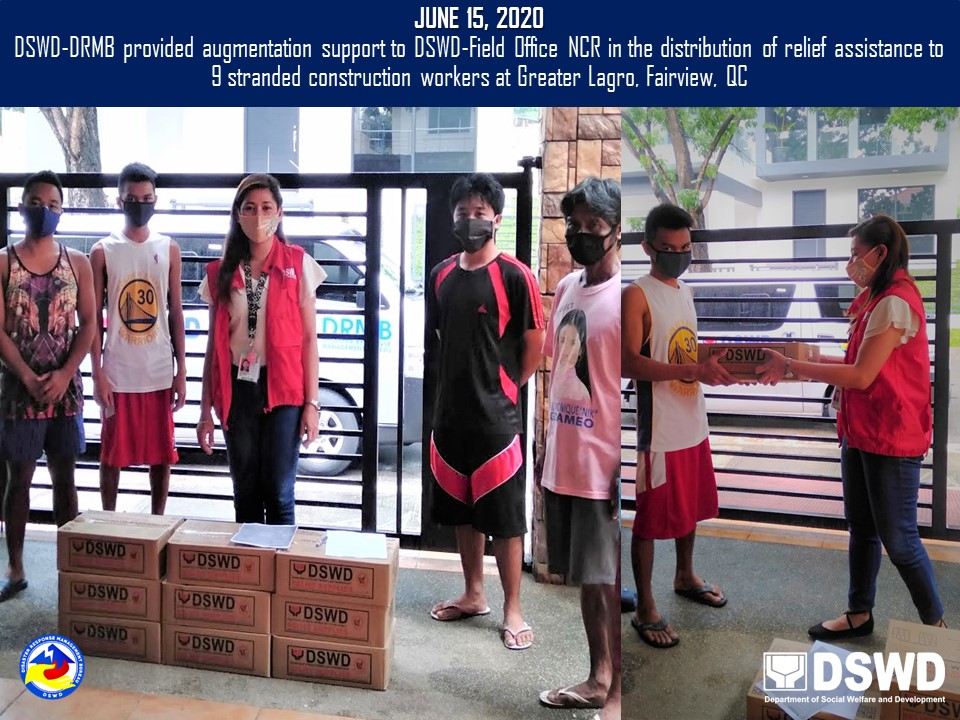 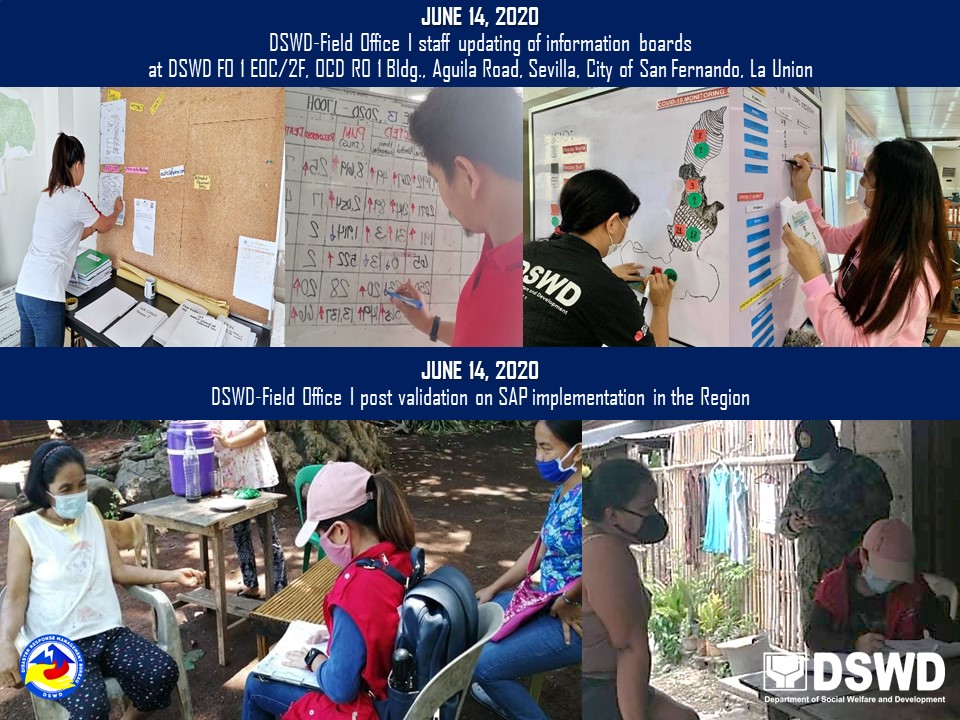 REGION / PROVINCE / MUNICIPALITYREGION / PROVINCE / MUNICIPALITYCOST OF ASSISTANCECOST OF ASSISTANCECOST OF ASSISTANCECOST OF ASSISTANCECOST OF ASSISTANCEREGION / PROVINCE / MUNICIPALITYREGION / PROVINCE / MUNICIPALITYDSWDLGUNGOsOTHERSGRAND TOTALGRAND TOTALGRAND TOTAL487,464,128.8213,326,523,258.09398,950,589.8331,843,409.5614,244,781,386.30NCRNCR106,958,293.30  1,328,185,293.85 365,410,000.00 -  1,800,553,587.15 Caloocan CityCaloocan City7,497,000.00 200,000,000.00 42,100,000.00 - 249,597,000.00 Las PinasLas Pinas3,007,450.00 41,838,500.00 14,625,000.00 - 59,470,950.00 Makati CityMakati City4,730,000.00 30,306,750.00 6,250,000.00 - 41,286,750.00 Malabon CityMalabon City5,804,500.00 1,543,580.00 36,507,500.00 - 43,855,580.00 Mandaluyong CityMandaluyong City6,531,000.00 67,512,250.00 28,392,500.00 - 102,435,750.00 Manila CityManila City12,639,204.00 - 37,442,500.00 - 50,081,704.00 Marikina cityMarikina city5,272,110.00 1,032,500.00 - - 6,304,610.00 Muntinlupa CityMuntinlupa City4,739,000.00 108,868,510.00 - - 113,607,510.00 NavotasNavotas4,110,000.00 44,000,000.00 11,915,000.00 - 60,025,000.00 Paranaque CityParanaque City7,130,450.00 345,309,803.85 - - 352,440,253.85 Pasay CityPasay City3,830,000.00 - 20,722,500.00 - 24,552,500.00 Pasig CityPasig City4,385,160.00 260,000,000.00 - - 264,385,160.00 Pateros Pateros 2,649,000.00 11,816,400.00 6,500,000.00 - 20,965,400.00 Taguig CityTaguig City13,197,100.00 165,000,000.00 25,485,000.00 - 203,682,100.00 Quezon CityQuezon City13,110,759.30 - 58,850,000.00 - 71,960,759.30 San Juan CitySan Juan City2,603,660.00 18,000,000.00 7,500,000.00 - 28,103,660.00 Valenzuela CityValenzuela City5,721,900.00 32,957,000.00 69,120,000.00 - 107,798,900.00 REGION IREGION I21,262,532.76 662,155,203.57 3,724,418.03 20,931,692.56 708,073,846.92 Ilocos NorteIlocos Norte4,661,110.50 205,619,107.85 3,496,678.00 - 213,776,896.35 PLGU Ilocos Norte190,652.25  -  -  - 190,652.25 Adams143,313.20 705,230.00  -  - 848,543.20 Bacarra143,313.20  12,502,250.00  -  -  12,645,563.20 Badoc143,313.20  7,820,000.00  -  -  7,963,313.20 Bangui143,313.20  6,593,400.00  -  -  6,736,713.20 Banna (Espiritu)143,313.20  6,042,257.50  -  -  6,185,570.70 CITY OF BATAC377,140.00  14,088,050.00  -  -  14,465,190.00 Burgos143,313.20  11,817,160.00  1,625,238.00  -  13,585,711.20 Carasi143,313.20 318,288.00 4,000.00  - 465,601.20 Currimao143,313.20  1,668,000.00  -  -  1,811,313.20 Dingras143,313.20  8,733,094.84  -  -  8,876,408.04 Dumalneg143,313.20  1,959,056.00  -  -  2,102,369.20 LAOAG CITY358,283.00  26,213,560.00  -  -  26,571,843.00 Marcos634,944.45  3,425,220.00  1,822,440.00  -  5,882,604.45 Nueva Era143,313.20  2,398,750.00 45,000.00  -  2,587,063.20 Pagudpud143,313.20  21,108,868.00  -  -  21,252,181.20 Paoay377,140.00  9,309,819.00  -  -  9,686,959.00 Pasuquin143,313.20  12,158,374.00  -  -  12,301,687.20 Piddig143,313.20  9,767,260.00  -  -  9,910,573.20 Pinili143,313.20  10,290,147.50  -  -  10,433,460.70 San Nicolas143,313.20  2,706,360.00  -  -  2,849,673.20 Sarrat143,313.20  7,033,088.00  -  -  7,176,401.20 Solsona143,313.20  1,842,500.00  -  -  1,985,813.20 Vintar 143,313.20 27,118,375.01  -  - 27,261,688.21 Ilocos SurIlocos Sur1,267,286.46 45,011,819.14 - - 46,279,105.60 Alilem - 320,070.00  -  - 320,070.00 Banayoyo - 660,901.25  -  - 660,901.25 Bantay - 471,200.00  -  - 471,200.00 Burgos  -  1,577,419.96  -  -  1,577,419.96 Cabugao17,319.15  2,732,400.00  -  -  2,749,719.15 CITY OF CANDON -  3,894,099.29  -  -  3,894,099.29 Caoayan - 990,052.00  -  - 990,052.00 Cervantes - 407,400.00  -  - 407,400.00 Galimuyod -  1,108,849.10  -  -  1,108,849.10 Gregorio del Pilar (Concepcion) - 463,482.00  -  - 463,482.00 Lidlidda - 293,581.16  -  - 293,581.16 Magsingal -  1,240,155.00  -  -  1,240,155.00 Nagbukel - 651,700.00  -  - 651,700.00 Narvacan -  1,654,668.00  -  -  1,654,668.00 Quirino (Angkaki) - 294,114.00  -  - 294,114.00 Salcedo (Baugen) - 605,542.08  -  - 605,542.08 San Emilio - 428,419.00  -  - 428,419.00 San Esteban2,542.03 400,000.04  -  - 402,542.07 San Ildefonso -  2,536,523.50  -  -  2,536,523.50 San Juan (Lapog) - 877,798.50  -  - 877,798.50 San Vicente -  1,076,500.00  -  -  1,076,500.00 Santa -  1,907,233.20  -  -  1,907,233.20 Santa Catalina - 837,000.00  -  - 837,000.00 Santa Cruz - 789,210.00  -  - 789,210.00 Santa Lucia -  1,399,813.06  -  -  1,399,813.06 Santa Maria - 666,276.48  -  - 666,276.48 Santiago -  1,393,707.80  -  -  1,393,707.80 Sigay - 480,369.48  -  - 480,369.48 Sinait -  3,395,324.31  -  -  3,395,324.31 Sugpon - 34,736.00  -  - 34,736.00 Suyo -  1,680,000.00  -  -  1,680,000.00 Tagudin377,140.00  1,815,210.00  -  -  2,192,350.00 CITY OF VIGAN870,285.28  7,928,063.93  -  -  8,798,349.21 La UnionLa Union5,343,528.63 97,541,086.36  211,540.00  905,771.64 104,001,926.63 Agoo379,682.03  6,887,410.00  -  -  7,267,092.03 Aringay4,842.03  -  -  - 4,842.03 Bacnotan92,613.60  7,473,058.53  -  -  7,565,672.13 Balaoan377,140.00  2,044,875.00  -  -  2,422,015.00 Bangar377,140.00  5,629,101.51  -  -  6,006,241.51 Bauang377,140.00  2,748,346.00  -  -  3,125,486.00 Burgos - 564,060.00  - 78,135.00 642,195.00 Caba377,140.00  1,780,800.00  -  -  2,157,940.00 Luna377,140.00  4,948,530.00  -  -  5,325,670.00 Naguilian377,140.00  -  -  - 377,140.00 Pugo388,618.75 138,821.00  -  - 527,439.75 Rosario389,680.20  12,000,731.60 104,200.00  -  12,494,611.80 CITY OF SAN FERNANDO 1,070,972.02  36,248,440.00  -  -  37,319,412.02 San Juan377,140.00  2,515,376.00  -  -  2,892,516.00 Santo Tomas377,140.00  10,701,840.72  - 827,636.64  11,906,617.36 Santol -  2,038,281.00  -  -  2,038,281.00 Sudipen -  1,236,415.00  -  -  1,236,415.00 Tubao - 585,000.00 107,340.00  - 692,340.00 PangasinanPangasinan9,990,607.17 313,983,190.22  16,200.03 20,025,920.92 344,015,918.34 Agno - 147,579.00  -  - 147,579.00 Aguilar233,826.80  12,454,395.00  -  -  12,688,221.80 CITY OF ALAMINOS377,140.00  57,596,719.00  -  -  57,973,859.00 Alcala -  11,405,000.00  -  -  11,405,000.00 Anda -  11,594,316.00  -  -  11,594,316.00 Asingan377,140.00  2,934,414.49  -  1,231,488.72  4,543,043.21 Balungao -  3,358,873.25  -  -  3,358,873.25 Bani -  5,500,000.00  -  -  5,500,000.00 Basista377,140.00  3,728,603.99  -  -  4,105,743.99 Bautista -  2,484,300.00  -  -  2,484,300.00 Bayambang377,140.00  2,466,800.00  -  -  2,843,940.00 Binalonan377,140.00 872,915.00  -  -  1,250,055.00 Binmaley -  4,775,812.00  -  2,412,800.00  7,188,612.00 Bugallon377,140.00  6,624,860.00  - 216,500.00  7,218,500.00  Burgos -  1,226,600.00  -  1,194,840.00  2,421,440.00 Calasiao361,000.00  6,307,500.00  -  9,168,520.00  15,837,020.00 Dagupan City377,140.00  53,431,500.00  -  -  53,808,640.00 Infanta377,140.00  -  -  - 377,140.00 Labrador188,570.00 460,000.00  -  - 648,570.00 Laoac377,140.00  2,634,428.90  -  -  3,011,568.90 LINGAYEN370,000.00  5,635,020.00  -  -  6,005,020.00 Mabini -  1,373,600.00  -  -  1,373,600.00 Malasiqui377,140.00 373,320.00  -  - 750,460.00 Manaoag188,570.00  6,256,800.00  -  -  6,445,370.00 Mangaldan188,570.00  18,340,000.00  -  -  18,528,570.00 Mangatarem188,570.00 9,450.00  -  - 198,020.00 Mapandan188,570.00  2,345,400.00  -  -  2,533,970.00 Natividad -  4,988,200.00  -  -  4,988,200.00 Pozzorubio377,140.00  1,324,600.00  -  -  1,701,740.00 Rosales 1,233,644.32  6,418,314.57  -  -  7,651,958.89 San Carlos City224,912.70  -  -  - 224,912.70 San Fabian377,140.00  1,122,180.00  -  -  1,499,320.00 San Jacinto -  1,800,944.00  -  -  1,800,944.00 San Manuel399,263.35  5,295,671.80  -  1,861,675.20  7,556,610.35 San Nicolas  -  3,841,200.00  -  -  3,841,200.00 San Quintin -  2,028,000.00  -  -  2,028,000.00 Santa Barbara -  4,048,000.00  -  -  4,048,000.00 Santa Maria  -  2,278,900.00  - 745,000.00  3,023,900.00 Santo Tomas 377,140.00  -  -  - 377,140.00 Sison188,570.00 400,783.00  -  - 589,353.00 Tayug190,870.00  4,670,833.22 16,200.03  -  4,877,903.25 Umingan -  4,876,187.00  -  2,495,097.00  7,371,284.00 Urbiztondo377,140.00  11,817,000.00  -  -  12,194,140.00 CITY OF URDANETA377,140.00  31,775,750.00  - 700,000.00  32,852,890.00 Villasis188,570.00  2,958,420.00  -  -  3,146,990.00 REGION IIREGION II14,744,778.30 417,675,001.53 - - 432,419,779.83 BatanesBatanes 134,382.08 - - -  134,382.08 PLGU Batanes122,009.52  -  -  - 122,009.52 Basco8,359.04  -  -  - 8,359.04 Itbayat2,151.00  -  -  - 2,151.00 Uyugan1,862.52  -  -  - 1,862.52 CagayanCagayan4,657,660.42 75,884,258.01 - - 80,541,918.43 PLGU Cagayan712,491.69  -  -  - 712,491.69 Abulug3,584.40  3,749,302.00  -  -  3,752,886.40 Alcala260,279.32  3,047,906.00  -  -  3,308,185.32 Allacapan1,433.76  1,674,278.00  -  -  1,675,711.76 Amulung1,433.76  2,969,125.00  -  -  2,970,558.76 Aparri445,899.36  14,693,978.00  -  -  15,139,877.36 Baggao246,231.32  4,532,656.00  -  -  4,778,887.32 Ballesteros 621.00 865,896.00  -  - 866,517.00 Buguey1,433.76 911,796.00  -  - 913,229.76 Calayan 1,387,185.00  1,057,264.00  -  -  2,444,449.00 Camalaniugan - 741,510.00  -  - 741,510.00 Claveria - 979,206.00  -  - 979,206.00 Enrile -  2,114,432.72  -  -  2,114,432.72 Gattaran3,584.40  5,722,998.00  -  -  5,726,582.40 Gonzaga 716.88  2,376,742.00  -  -  2,377,458.88 Iguig406,200.00  1,236,426.36  -  -  1,642,626.36 Lal-lo39,428.40  1,319,248.00  -  -  1,358,676.40 Lasam10,753.20  2,772,318.00  -  -  2,783,071.20 Pamplona7,885.68 708,706.00  -  - 716,591.68 Peñablanca 716.88  4,549,527.64  -  -  4,550,244.52 Piat 716.88  4,837,430.60  -  -  4,838,147.48 Rizal224,146.22  1,315,628.02  -  -  1,539,774.24 Sanchez-Mira 717.00 760,144.00  -  - 760,861.00 Santa Ana2,949.60  1,057,264.00  -  -  1,060,213.60 Santa Praxedes179,220.00 132,158.00  -  - 311,378.00 Santa Teresita1,433.76 445,050.00  -  - 446,483.76 Santo Niño (Faire)523,781.73  4,607,122.50  -  -  5,130,904.23 Solana2,150.64  2,157,506.46  -  -  2,159,657.10 Tuao 716.88 847,501.00  -  - 848,217.88 Tuguegarao City191,948.90  3,701,137.71  -  -  3,893,086.61 IsabelaIsabela6,378,329.74 239,682,281.26 - - 246,060,611.00 PLGU Isabela212,261.80  -  -  - 212,261.80 Alicia145,456.50  4,488,690.00  -  -  4,634,146.50 Angadanan134,760.66  4,870,990.00  -  -  5,005,750.66 Aurora134,760.66 970,490.00  -  -  1,105,250.66 Benito Soliven142,022.54  1,014,065.00  -  -  1,156,087.54 Burgos141,305.66  5,646,790.00  -  -  5,788,095.66 Cabagan149,412.66  6,610,384.00  -  -  6,759,796.66 Cabatuan134,760.66  2,520,372.67  -  -  2,655,133.33 City of Cauayan142,332.96  72,423,584.00  -  -  72,565,916.96 Cordon242,292.66  2,919,944.00  -  -  3,162,236.66 Delfin Albano (Magsaysay)134,760.66  3,430,090.00  -  -  3,564,850.66 Dinapigue652,568.76 613,696.00  -  -  1,266,264.76 Divilacan134,760.66 936,413.16  -  -  1,071,173.82 Echague125,454.00  4,272,662.00  -  -  4,398,116.00 Gamu134,760.66  3,784,460.60  -  -  3,919,221.26 Ilagan135,477.54  43,395,550.00  -  -  43,531,027.54 Jones131,999.00  8,247,662.00  -  -  8,379,661.00 Luna138,351.66  1,377,555.00  -  -  1,515,906.66 Maconacon448,766.88  1,256,542.00  -  -  1,705,308.88 Mallig154,763.16  4,873,780.00  -  -  5,028,543.16 Naguilian271,688.12  1,366,859.92  -  -  1,638,548.04 Palanan127,604.64 515,990.00  -  - 643,594.64 Quezon134,760.66 774,690.00  -  - 909,450.66 Quirino145,456.50 761,990.00  -  - 907,446.50 Ramon128,847.76  7,839,880.00  -  -  7,968,727.76 Reina Mercedes134,760.66  2,204,079.00  -  -  2,338,839.66 Roxas134,760.66  1,831,490.00  -  -  1,966,250.66 San Agustin135,381.50  2,813,017.92  -  -  2,948,399.42 San Guillermo134,760.66  22,644,174.00  -  -  22,778,934.66 San Isidro143,716.08  4,025,490.00  -  -  4,169,206.08 San Manuel134,760.66 817,500.00  -  - 952,260.66 San Mariano134,760.66  1,448,490.00  -  -  1,583,250.66 San Mateo141,305.66  1,582,990.00  -  -  1,724,295.66 San Pablo139,068.54 737,490.00  -  - 876,558.54 Santa Maria138,351.66 618,490.00  -  - 756,841.66 City of Santiago137,074.88  6,546,636.99  -  -  6,683,711.87 Santo Tomas134,760.66  3,139,529.00  -  -  3,274,289.66 Tumauini155,480.04  6,359,774.00  -  -  6,515,254.04 Nueva VizcayaNueva Vizcaya2,627,561.10 81,703,040.26 - - 84,330,601.36 PLGU Nueva Vizcaya 2,627,561.10  25,000,000.00  -  -  27,627,561.10 Alfonso Castaneda - 633,568.16  -  - 633,568.16 Ambaguio -  1,209,284.00  -  -  1,209,284.00 Aritao -  4,451,225.00  -  -  4,451,225.00 Bagabag -  3,111,493.00  -  -  3,111,493.00 Bambang -  7,207,244.00  -  -  7,207,244.00 Bayombong -  7,758,400.00  -  -  7,758,400.00 Diadi -  3,653,282.00  -  -  3,653,282.00 Dupax del Norte -  4,699,282.00  -  -  4,699,282.00 Dupax del Sur -  4,033,372.00  -  -  4,033,372.00 Kasibu -  4,811,740.78  -  -  4,811,740.78 Kayapa -  3,107,243.00  -  -  3,107,243.00  Quezon -  2,248,584.06  -  -  2,248,584.06 Santa Fe -  2,573,924.50  -  -  2,573,924.50 Solano -  3,929,529.10  -  -  3,929,529.10 Villaverde -  3,274,868.66  -  -  3,274,868.66 QuirinoQuirino 946,844.96 20,405,422.00 - - 21,352,266.96 PLGU Quirino946,844.96  -  -  - 946,844.96 Aglipay -  4,852,771.00  -  -  4,852,771.00 Cabarroguis -  4,647,577.50  -  -  4,647,577.50 Diffun -  3,032,197.50  -  -  3,032,197.50 Maddela -  2,071,680.00  -  -  2,071,680.00 Nagtipunan -  3,990,996.00  -  -  3,990,996.00 Saguday -  1,810,200.00  -  -  1,810,200.00 REGION IIIREGION III23,073,278.55 826,966,528.05 - - 850,039,806.60 AuroraAurora1,249,937.50 58,251,014.53 - - 59,500,952.03 PLGU Aurora - 524,540.00  -  - 524,540.00 Baler150,750.00  13,598,710.00  -  -  13,749,460.00 Casiguran185,265.00  6,458,914.00  -  -  6,644,179.00 Dilasag128,880.00  11,259,550.95  -  -  11,388,430.95 Dinalungan80,550.00  1,319,964.00  -  -  1,400,514.00 Dingalan193,000.00  4,007,082.69  -  -  4,200,082.69 Dipaculao149,017.50  6,774,452.04  -  -  6,923,469.54 Maria Aurora181,237.50  3,107,855.00  -  -  3,289,092.50 San Luis181,237.50  11,199,945.85  -  -  11,381,183.35 BataanBataan1,618,809.35 14,783,762.30 - - 16,402,571.65 Abucay74,504.00  -  -  - 74,504.00 Bagac124,566.00  2,631,375.00  -  -  2,755,941.00 City of Balanga194,972.40  8,606,000.00  -  -  8,800,972.40 Dinalupihan250,768.00  -  -  - 250,768.00 Hermosa215,471.25  1,362,897.30  -  -  1,578,368.55 Limay118,219.20  -  -  - 118,219.20 Morong -  2,183,490.00  -  -  2,183,490.00 Orani142,434.00  -  -  - 142,434.00 Orion200,000.00  -  -  - 200,000.00 Pilar189,556.50  -  -  - 189,556.50 Samal108,318.00  -  -  - 108,318.00 BulacanBulacan5,919,892.24 282,880,782.68 - - 288,800,674.92 Angat -  5,285,280.00  -  -  5,285,280.00 Balagtas (Bigaa)117,500.00  9,543,750.00  -  -  9,661,250.00 Baliuag761,353.60  28,386,000.00  -  -  29,147,353.60 Bocaue238,299.60  5,572,000.00  -  -  5,810,299.60  Bulacan128,880.00  10,251,500.00  -  -  10,380,380.00 Bustos114,783.75  6,250,885.68  -  -  6,365,669.43 Calumpit153,616.00  30,386,000.00  -  -  30,539,616.00 Doña Remedios Trinidad216,200.00  1,749,440.00  -  -  1,965,640.00 Guiguinto149,017.50  10,240,000.00  -  -  10,389,017.50 Hagonoy344,351.25  22,249,826.00  -  -  22,594,177.25 City of Malolos235,074.00  7,700,000.00  -  -  7,935,074.00 Marilao281,925.00  14,061,600.00  -  -  14,343,525.00 City of Meycauayan298,182.20  19,242,800.00  -  -  19,540,982.20 Norzagaray409,442.04  1,549,219.00  -  -  1,958,661.04 Obando136,572.00  5,000,000.00  -  -  5,136,572.00 Pandi154,400.00  21,861,000.00  -  -  22,015,400.00 Paombong92,632.50  2,550,000.00  -  -  2,642,632.50 Plaridel -  15,461,820.00  -  -  15,461,820.00 Pulilan150,460.80  10,826,000.00  -  -  10,976,460.80 San Ildefonso -  19,984,181.00  -  -  19,984,181.00 City of San Jose del Monte736,242.00  18,897,120.00  -  -  19,633,362.00 San Miguel639,072.00 199,361.00  -  - 838,433.00 San Rafael243,715.50  11,111,000.00  -  -  11,354,715.50 Santa Maria318,172.50  4,522,000.00  -  -  4,840,172.50 Nueva EcijaNueva Ecija4,623,872.50 162,946,897.89 - - 167,570,770.39 Aliaga249,860.00  -  -  - 249,860.00 Bongabon241,650.00  4,409,575.25  -  -  4,651,225.25 Cabanatuan City604,125.00  47,997,200.00  -  -  48,601,325.00 Cabiao343,207.50  17,647,200.00  -  -  17,990,407.50 Carranglan352,406.25 100,000.00  -  - 452,406.25 Cuyapo312,131.25  4,434,740.00  -  -  4,746,871.25 Gabaldon (Bitulok & Sabani) -  3,799,910.00  -  -  3,799,910.00 General Mamerto Natividad213,457.50  2,419,550.00  -  -  2,633,007.50 General Tinio (Papaya)289,500.00  1,299,550.00  -  -  1,589,050.00 Jaen -  2,803,200.00  -  -  2,803,200.00 Laur -  2,500,000.00  -  -  2,500,000.00 Licab153,760.00  -  -  - 153,760.00 Nampicuan80,550.00  -  -  - 80,550.00 Palayan City120,825.00  4,536,020.64  -  -  4,656,845.64 Pantabangan140,962.50 463,750.00  -  - 604,712.50 Peñaranda120,825.00  8,646,456.00  -  -  8,767,281.00 Rizal341,700.00  -  -  - 341,700.00 San Antonio -  4,054,380.00  -  -  4,054,380.00 San Isidro161,100.00 912,800.00  -  -  1,073,900.00 San Jose City422,887.50  1,209,222.00  -  -  1,632,109.50 San Leonardo -  3,450,000.00  -  -  3,450,000.00 Santa Rosa -  24,404,040.00  -  -  24,404,040.00 Science City of Muñoz -  9,404,199.00  -  -  9,404,199.00 Talavera140,962.50  17,190,000.00  -  -  17,330,962.50 Talugtug140,962.50 72,225.00  -  - 213,187.50 Zaragoza193,000.00  1,192,880.00  -  -  1,385,880.00 PampangaPampanga4,123,026.26 78,125,216.65 - - 82,248,242.91 Angeles City517,000.00  -  -  - 517,000.00 Apalit -  1,958,100.00  -  -  1,958,100.00 Bacolor140,831.80  -  -  - 140,831.80 Candaba812,385.00  -  -  - 812,385.00 Floridablanca 1,025,400.00 596,070.00  -  -  1,621,470.00 Guagua - 948,000.00  -  - 948,000.00 Mabalacat379,113.00  -  -  - 379,113.00 Masantol230,640.00  5,346,260.00  -  -  5,576,900.00 Mexico -  5,392,223.00  -  -  5,392,223.00 Minalin128,880.00  4,815,700.00  -  -  4,944,580.00 Porac217,316.48  15,529,050.00  -  -  15,746,366.48 City of San Fernando -  26,869,000.00  -  -  26,869,000.00 San Luis228,550.98  -  -  - 228,550.98 San Simon231,036.00  9,653,289.59  -  -  9,884,325.59 Santa Ana120,825.00  2,400,000.00  -  -  2,520,825.00 Santa Rita -  2,976,050.00  -  -  2,976,050.00 Santo Tomas91,048.00  1,641,474.06  -  -  1,732,522.06 TarlacTarlac4,690,483.05 161,219,500.00 - - 165,909,983.05 Anao86,048.00  3,088,500.00  -  -  3,174,548.00 Bamban172,096.00  2,253,500.00  -  -  2,425,596.00 Camiling288,000.00  13,800,000.00  -  -  14,088,000.00 Capas812,385.00  9,281,000.00  -  -  10,093,385.00 Concepcion -  23,382,000.00  -  -  23,382,000.00 Gerona439,010.00  25,276,250.00  -  -  25,715,260.00 La Paz407,362.30  3,320,000.00  -  -  3,727,362.30 Mayantoc227,467.80  8,805,650.00  -  -  9,033,117.80 Moncada253,732.50  1,610,500.00  -  -  1,864,232.50 Paniqui -  7,200,000.00  -  -  7,200,000.00 Pura121,858.00  1,052,000.00  -  -  1,173,858.00 Ramos165,548.00  1,670,700.00  -  -  1,836,248.00 San Clemente80,550.00 621,300.00  -  - 701,850.00 San Manuel228,437.25  1,952,500.00  -  -  2,180,937.25 Santa Ignacia253,953.00  7,500,600.00  -  -  7,754,553.00 City of Tarlac798,501.00  50,000,000.00  -  -  50,798,501.00 Victoria355,534.20 405,000.00  -  - 760,534.20 ZambalesZambales 847,257.65 68,759,354.00 - - 69,606,611.65 Botolan346,365.00  6,787,200.00  -  -  7,133,565.00 Candelaria -  1,537,120.00  -  -  1,537,120.00 Castillejos -  2,800,000.00  -  -  2,800,000.00 Iba -  10,462,208.00  -  -  10,462,208.00 Olongapo City211,142.00  20,000,000.00  -  -  20,211,142.00  San Antonio -  7,247,520.00  -  -  7,247,520.00 San Felipe -  7,000,000.00  -  -  7,000,000.00 San Marcelino -  7,000,000.00  -  -  7,000,000.00 San Narciso -  1,977,846.00  -  -  1,977,846.00 Santa Cruz289,750.65  3,947,460.00  -  -  4,237,210.65 CALABARZONCALABARZON44,649,195.74  7,934,573,022.75 22,804,054.80 -  8,002,026,273.29 BatangasBatangas1,805,048.00  1,658,401,969.36 1,533,000.00 -  1,661,740,017.36 PLGU BatangasPLGU Batangas111,000.00  295,836,265.25  -  -  295,947,265.25 Agoncillo -  12,127,240.69  -  -  12,127,240.69 Alitagtag7,480.00  9,071,984.76  -  -  9,079,464.76 Balayan118,800.00  52,007,951.86  -  -  52,126,751.86 Balete321,600.00  12,999,130.25  1,533,000.00  -  14,853,730.25 Batangas City686,400.00  223,868,747.85  -  -  224,555,147.85 Bauan11,220.00  36,817,396.30  -  -  36,828,616.30 Calaca -  64,478,037.35  -  -  64,478,037.35 Calatagan -  16,460,262.57  -  -  16,460,262.57 Cuenca -  17,812,907.99  -  -  17,812,907.99 Ibaan -  11,317,745.30  -  -  11,317,745.30 Laurel -  13,788,959.12  -  -  13,788,959.12 Lemery23,562.00  34,835,714.30  -  -  34,859,276.30 Lian -  15,023,865.95  -  -  15,023,865.95 Lipa City145,860.00  221,826,400.20  -  -  221,972,260.20 Lobo -  10,025,212.11  -  -  10,025,212.11 Mabini -  14,462,754.00  -  -  14,462,754.00 Malvar -  10,871,954.00  -  -  10,871,954.00 Mataas Na Kahoy -  17,757,520.25  -  -  17,757,520.25 Nasugbu -  10,540,854.53  -  -  10,540,854.53 Padre Garcia -  10,161,182.15  -  -  10,161,182.15 Rosario -  21,904,284.60  -  -  21,904,284.60 San Jose -  16,690,520.20  -  -  16,690,520.20 San Juan -  30,070,301.17  -  -  30,070,301.17 San Luis -  12,073,494.40  -  -  12,073,494.40 San Nicolas -  15,758,860.20  -  -  15,758,860.20 San Pascual9,350.00  29,123,590.97  -  -  29,132,940.97 Santa Teresita -  14,402,287.33  -  -  14,402,287.33 Santo Tomas22,440.00  135,092,113.65  -  -  135,114,553.65 Taal -  29,347,125.97  -  -  29,347,125.97 Talisay93,500.00  14,020,036.07  -  -  14,113,536.07 City of Tanauan94,248.00  173,916,111.45  -  -  174,010,359.45 Taysan159,588.00  20,157,505.70  -  -  20,317,093.70 Tingloy -  8,505,223.89  -  -  8,505,223.89 Tuy -  25,248,426.98  -  -  25,248,426.98 CaviteCavite10,393,372.00  2,248,022,200.01 7,754,076.80 -  2,266,169,648.81 PLGU CavitePLGU Cavite -  347,286,475.00  7,754,076.80  -  355,040,551.80 Alfonso418,880.00  26,215,430.06  -  -  26,634,310.06 Amadeo374,000.00  26,064,405.96  -  -  26,438,405.96 Bacoor439,076.00  202,440,267.80  -  -  202,879,343.80 Carmona572,000.00  129,344,735.46  -  -  129,916,735.46 Cavite City374,000.00  56,940,557.29  -  -  57,314,557.29 Dasmariñas 1,144,440.00  282,949,402.52  -  -  284,093,842.52 Gen. Mariano Alvarez605,880.00  33,754,796.96  -  -  34,360,676.96 General Emilio Aguinaldo374,000.00  10,733,307.50  -  -  11,107,307.50 General Trias430,100.00  220,971,452.82  -  -  221,401,552.82 Imus399,058.00  205,336,399.76  -  -  205,735,457.76 Indang374,000.00  28,905,355.00  -  -  29,279,355.00 Kawit374,000.00  31,785,334.79  -  -  32,159,334.79 Magallanes374,000.00  11,951,365.90  -  -  12,325,365.90 Maragondon374,000.00  17,148,947.50  -  -  17,522,947.50 Mendez (MENDEZ-NUÑEZ)374,000.00  16,867,651.95  -  -  17,241,651.95 Naic654,500.00  31,641,271.28  -  -  32,295,771.28 Noveleta374,000.00  17,201,806.83  -  -  17,575,806.83 Rosario374,000.00  56,047,323.28  -  -  56,421,323.28 Silang374,000.00  116,447,882.88  -  -  116,821,882.88 Tagaytay City456,038.00  186,934,778.94  -  -  187,390,816.94 Tanza374,000.00  77,561,447.46  -  -  77,935,447.46 Ternate374,000.00  12,013,137.42  -  -  12,387,137.42 Trece Martires City411,400.00  101,478,665.65  -  -  101,890,065.65 LagunaLaguna10,402,009.74  1,779,094,122.39 - -  1,789,496,132.13 PLGU LagunaPLGU Laguna -  249,914,977.50  -  -  249,914,977.50 Alaminos235,000.00  8,610,500.00  -  -  8,845,500.00 Bay329,000.00  32,885,863.39  -  -  33,214,863.39 Biñan708,210.00  147,877,976.62  -  -  148,586,186.62 Cabuyao418,760.00  121,438,704.00  -  -  121,857,464.00 City of Calamba522,358.00  277,523,764.19  -  -  278,046,122.19 Calauan282,000.00  16,309,078.02  -  -  16,591,078.02 Cavinti235,000.00  18,352,133.42  -  -  18,587,133.42 Famy235,000.00  9,014,877.74  -  -  9,249,877.74 Kalayaan235,000.00  13,027,961.58  -  -  13,262,961.58 Liliw235,000.00  13,668,295.27  -  -  13,903,295.27 Los Baños346,328.00  34,372,731.00  -  -  34,719,059.00 Luisiana235,000.00  12,753,678.71  -  -  12,988,678.71 Lumban235,000.00  16,597,095.12  -  -  16,832,095.12 Mabitac235,000.00  7,328,677.17  -  -  7,563,677.17 Magdalena235,000.00  17,644,412.58  -  -  17,879,412.58 Majayjay247,690.00  16,047,324.40  -  -  16,295,014.40 Nagcarlan235,000.00  31,307,914.60  -  -  31,542,914.60 Paete416,210.00  16,301,555.50  -  -  16,717,765.50 Pagsanjan329,000.00  19,813,623.80  -  -  20,142,623.80 Pakil235,000.00  11,474,485.47  -  -  11,709,485.47 Pangil635,182.00  12,011,312.90  -  -  12,646,494.90 Pila597,420.00  13,138,454.00  -  -  13,735,874.00 Rizal416,210.00  8,261,663.39  -  -  8,677,873.39 San Pablo City441,200.00  108,335,328.19  -  -  108,776,528.19 San Pedro396,320.00  120,385,713.56  -  -  120,782,033.56 Santa Cruz385,100.00  60,469,586.00  -  -  60,854,686.00 Santa Maria235,000.00  13,858,035.84  -  -  14,093,035.84 City of Santa Rosa609,231.74  323,767,672.18  -  -  324,376,903.92 Siniloan266,790.00  12,871,747.67  -  -  13,138,537.67 Victoria235,000.00  13,728,978.58  -  -  13,963,978.58 QuezonQuezon16,720,418.00 923,196,412.26 - - 939,916,830.26 PLGU QuezonPLGU Quezon564,000.00  84,227,151.78  -  -  84,791,151.78 Agdangan282,000.00  8,425,101.88  -  -  8,707,101.88 Alabat 1,175,000.00  8,954,704.74  -  -  10,129,704.74 Atimonan235,000.00  30,029,624.58  -  -  30,264,624.58 Buenavista -  12,785,301.93  -  -  12,785,301.93 Burdeos844,000.00  6,378,582.67  -  -  7,222,582.67 Calauag470,000.00  25,284,801.40  -  -  25,754,801.40 Candelaria470,000.00  32,689,946.93  -  -  33,159,946.93 Catanauan470,000.00  30,275,579.27  -  -  30,745,579.27 Dolores -  18,309,773.20  -  -  18,309,773.20 General Luna470,000.00  19,300,000.00  -  -  19,770,000.00 General Nakar -  18,945,899.81  -  -  18,945,899.81 Guinayangan -  10,838,938.50  -  -  10,838,938.50 Gumaca470,000.00  19,476,914.55  -  -  19,946,914.55 Infanta -  15,489,140.43  -  -  15,489,140.43 Jomalig844,000.00  6,138,191.20  -  -  6,982,191.20 Lopez -  43,173,190.89  -  -  43,173,190.89 Lucban282,000.00  19,699,780.97  -  -  19,981,780.97 Lucena City554,150.00  86,823,713.64  -  -  87,377,863.64 Macalelon470,000.00  7,016,664.85  -  -  7,486,664.85 Mauban470,000.00  40,858,818.06  -  -  41,328,818.06 Mulanay470,000.00  24,247,526.20  -  -  24,717,526.20 Padre Burgos380,952.00  12,414,146.89  -  -  12,795,098.89 Pagbilao470,000.00  32,546,818.41  -  -  33,016,818.41 Panukulan703,000.00  7,040,579.33  -  -  7,743,579.33 Patnanungan703,000.00  12,674,759.38  -  -  13,377,759.38 Perez940,000.00  8,162,840.45  -  -  9,102,840.45 Pitogo376,000.00  8,076,101.82  -  -  8,452,101.82 Plaridel235,000.00  6,219,123.10  -  -  6,454,123.10 Polillo703,000.00  11,379,242.77  -  -  12,082,242.77 Quezon940,000.00  5,701,432.77  -  -  6,641,432.77 Real235,000.00  18,110,059.79  -  -  18,345,059.79 Sampaloc -  14,248,040.00  -  -  14,248,040.00 San Andres -  11,829,998.61  -  -  11,829,998.61 San Antonio235,000.00  8,128,425.00  -  -  8,363,425.00 San Francisco (Aurora)611,000.00  26,642,860.77  -  -  27,253,860.77 San Narciso601,600.00  13,101,348.88  -  -  13,702,948.88 Sariaya247,716.00  27,870,983.32  -  -  28,118,699.32 Tagkawayan -  19,556,057.86  -  -  19,556,057.86 City of Tayabas235,000.00  66,000,404.74  -  -  66,235,404.74 Tiaong235,000.00  33,048,843.24  -  -  33,283,843.24 Unisan329,000.00  11,074,997.65  -  -  11,403,997.65 RizalRizal5,328,348.00  1,325,858,318.73 13,516,978.00 -  1,344,703,644.73 PLGU RizalPLGU Rizal111,000.00  295,233,271.55  13,516,978.00  -  308,861,249.55 Angono26,180.00  27,648,739.39  -  -  27,674,919.39 City of Antipolo100,980.00  346,688,992.32  -  -  346,789,972.32 Baras -  39,190,531.78  -  -  39,190,531.78 Binangonan56,100.00  76,971,325.08  -  -  77,027,425.08 Cainta325,320.00  138,553,899.39  -  -  138,879,219.39 Cardona -  27,011,339.43  -  -  27,011,339.43 Jala-Jala -  21,084,322.70  -  -  21,084,322.70 Morong198,000.00  28,142,905.65  -  -  28,340,905.65 Pililla180,000.00  24,319,298.87  -  -  24,499,298.87 Rodriguez (Montalban) 3,716,820.00  68,918,457.48  -  -  72,635,277.48 San Mateo180,000.00  79,548,209.77  -  -  79,728,209.77 Tanay208,800.00  43,301,410.82  -  -  43,510,210.82 Taytay225,148.00  87,481,778.85  -  -  87,706,926.85 Teresa -  21,763,835.65  -  -  21,763,835.65 MIMAROPAMIMAROPA10,961,352.50 124,402,148.49 - - 135,363,500.99 MarinduqueMarinduque1,352,987.50 18,910,414.27 - - 20,263,401.77 PLGU MarinduquePLGU Marinduque -  6,378,771.20  -  -  6,378,771.20 Boac16,650.00  4,259,188.00  -  -  4,275,838.00 Buenavista -  1,266,714.96  -  -  1,266,714.96 Gasan89,387.50  2,945,115.11  -  -  3,034,502.61 Santa Cruz900,000.00  2,000,000.00  -  -  2,900,000.00 Torrijos346,950.00  2,060,625.00  -  -  2,407,575.00 Occidental MindoroOccidental Mindoro1,200,725.00 3,077,288.22 - - 4,278,013.22 PLGU Occidental Mindoro -  3,077,288.22  -  -  3,077,288.22 Abra de Ilog54,000.00  -  -  - 54,000.00 Calintaan12,600.00  -  -  - 12,600.00 Lubang178,775.00  -  -  - 178,775.00 Paluan241,200.00  -  -  - 241,200.00 Sablayan36,000.00  -  -  - 36,000.00 San Jose678,150.00  -  -  - 678,150.00 Oriental MindoroOriental Mindoro2,177,100.00 1,322,000.00 - - 3,499,100.00 Baco360,000.00  1,322,000.00  -  -  1,682,000.00 Bansud450,000.00  -  -  - 450,000.00 Bulalacao (San Pedro)450,000.00  -  -  - 450,000.00 City of Calapan17,100.00  -  -  - 17,100.00 Gloria450,000.00  -  -  - 450,000.00 Puerto Galera450,000.00  -  -  - 450,000.00 PalawanPalawan2,941,200.00 96,254,946.00 - - 99,196,146.00 PLGU Palawan -  96,254,946.00  -  -  96,254,946.00 Bataraza453,600.00  -  -  - 453,600.00 Culion853,200.00  -  -  - 853,200.00 Magsaysay180,000.00  -  -  - 180,000.00 Puerto Princesa City311,400.00  -  -  - 311,400.00 Rizal (Marcos) 1,143,000.00  -  -  -  1,143,000.00 RomblonRomblon3,289,340.00 4,837,500.00 - - 8,126,840.00 PLGU RomblonPLGU Romblon -  4,837,500.00  -  -  4,837,500.00 Alcantara131,400.00  -  -  - 131,400.00 Banton44,100.00  -  -  - 44,100.00 Cajidiocan148,950.00  -  -  - 148,950.00 Calatrava94,050.00  -  -  - 94,050.00 Concepcion29,250.00  -  -  - 29,250.00 Corcuera69,300.00  -  -  - 69,300.00 Ferrol53,550.00  -  -  - 53,550.00 Looc192,150.00  -  -  - 192,150.00 Magdiwang136,800.00  -  -  - 136,800.00 Odiongan390,600.00  -  -  - 390,600.00 Romblon 1,038,150.00  -  -  -  1,038,150.00 San Agustin161,550.00  -  -  - 161,550.00 San Andres111,600.00  -  -  - 111,600.00 San Fernando135,000.00  -  -  - 135,000.00 San Jose79,200.00  -  -  - 79,200.00 Santa Fe305,675.00  -  -  - 305,675.00 Santa Maria (Imelda)168,015.00  -  -  - 168,015.00 REGION VREGION V36,260,365.71 340,157,161.37 3,076,950.00 - 379,494,477.08 AlbayAlbay6,425,566.62 60,803,281.10 1,445,750.00 - 68,674,597.72 Bacacay339,865.16  -  -  - 339,865.16 Camalig308,781.72 623,500.00  -  - 932,281.72 Daraga (Locsin)379,452.56  1,800,000.00  1,356,400.00  -  3,535,852.56 Guinobatan388,836.24  1,515,400.00 89,350.00  -  1,993,586.24 Legazpi City2,350.00  26,501,073.00  -  -  26,503,423.00 Libon490,297.28  4,150,736.10  -  -  4,641,033.38 City of Ligao909,450.00  -  -  - 909,450.00 Malilipot146,033.52  -  -  - 146,033.52 Malinao268,021.36  8,009,400.00  -  -  8,277,421.36 Manito142,221.40  -  -  - 142,221.40 Oas576,025.44  1,253,262.00  -  -  1,829,287.44 Pio Duran771,635.64  -  -  - 771,635.64 Polangui397,926.68 321,750.00  -  - 719,676.68 Rapu-Rapu262,743.04  -  -  - 262,743.04 Santo Domingo (Libog)248,630.00  4,075,000.00  -  -  4,323,630.00 City of Tabaco555,689.80  9,711,460.00  -  -  10,267,149.80 Tiwi237,606.78  2,841,700.00  -  -  3,079,306.78 Camarines NorteCamarines Norte4,225,919.83 83,370,543.08 - - 87,596,462.91 PLGU Camarines Norte301,166.56  -  -  - 301,166.56 Basud178,583.16  10,182,787.80  -  -  10,361,370.96 Capalonga401,380.00  -  -  - 401,380.00 Daet254,532.32  24,083,067.00  -  -  24,337,599.32 Jose Panganiban549,430.00  -  -  - 549,430.00 Labo822,500.00  7,972,120.00  -  -  8,794,620.00 Mercedes357,687.43  -  -  - 357,687.43 Paracale401,106.72  8,980,594.00  -  -  9,381,700.72 San Lorenzo Ruiz (Imelda)92,430.00  16,910,719.65  -  -  17,003,149.65 San Vicente64,490.94  1,574,765.00  -  -  1,639,255.94 Santa Elena244,660.02  4,466,180.88  -  -  4,710,840.90 Talisay127,902.68  4,800,308.75  -  -  4,928,211.43 Vinzons430,050.00  4,400,000.00  -  -  4,830,050.00 Camarines SurCamarines Sur16,740,277.97 117,814,704.37  50,000.00 - 134,604,982.34 PLGU Cam Sur 1,380,807.28  -  -  -  1,380,807.28 Baao302,623.68  32,565,991.36  -  -  32,868,615.04 Balatan536,374.94 916,600.00  -  -  1,452,974.94 Bato293,240.00  1,812,942.00  -  -  2,106,182.00 Bombon117,617.76 374,528.00  -  - 492,145.76 Buhi651,620.22  11,875,000.00  -  -  12,526,620.22 Bula545,867.07  7,408,809.70  -  -  7,954,676.77 Cabusao137,220.72  1,850,040.00  -  -  1,987,260.72 Calabanga514,342.96  7,336,000.00  -  -  7,850,342.96 Camaligan74,482.96  1,048,400.00  -  -  1,122,882.96 Canaman159,522.56  2,086,900.00  -  -  2,246,422.56 Caramoan437,126.16  4,212,750.00  -  -  4,649,876.16 Del Gallego509,414.68 500,000.00  -  -  1,009,414.68 Gainza - 530,000.00  -  - 530,000.00 Garchitorena222,569.16  1,375,000.00  -  -  1,597,569.16 Goa556,422.48  1,875,000.00  -  -  2,431,422.48 Iriga City545,490.06  -  -  - 545,490.06 Lagonoy560,430.04  4,519,200.00  -  -  5,079,630.04 Libmanan990,458.20 237,500.00 50,000.00  -  1,277,958.20 Lupi284,242.92  1,162,625.00  -  -  1,446,867.92 Magarao120,814.88 625,000.00  -  - 745,814.88 Milaor142,807.88 971,700.00  -  -  1,114,507.88 Minalabac310,558.80  3,345,000.00  -  -  3,655,558.80 Nabua429,371.53  1,200,000.00  -  -  1,629,371.53 Naga City656,120.00  5,000,000.00  -  -  5,656,120.00 Ocampo791,480.00  4,621,000.00  -  -  5,412,480.00 Pamplona258,608.28  1,600,000.00  -  -  1,858,608.28 Pasacao447,955.69 221,848.31  -  - 669,804.00 Pili384,730.88  5,800,000.00  -  -  6,184,730.88 Presentacion (Parubcan)177,703.44  -  -  - 177,703.44 Ragay380,918.76 642,160.00  -  -  1,023,078.76 Sagñay381,126.78  -  -  - 381,126.78  San fernando197,057.28  5,161,280.00  -  -  5,358,337.28 Sipocot388,249.76  -  -  - 388,249.76 Siruma441,152.72 939,430.00  -  -  1,380,582.72 Tigaon856,264.32  -  -  - 856,264.32 Tinambac 1,555,483.12  6,000,000.00  -  -  7,555,483.12 CatanduanesCatanduanes1,424,857.38 2,802,559.00 - - 4,227,416.38 PLGU Catanduanes 1,424,857.38  -  -  -  1,424,857.38 Baras -  2,250,000.00  -  -  2,250,000.00 Caramoran - 276,759.00  -  - 276,759.00 San Miguel - 275,800.00  -  - 275,800.00 MasbateMasbate1,213,841.32 32,460,329.52 - - 33,674,170.84 PLGU Masbate -  4,437,500.00  -  -  4,437,500.00 Aroroy - 485,000.00  -  - 485,000.00 Baleno116,151.00 373,276.00  -  - 489,427.00 Balud - 625,215.00  -  - 625,215.00 Batuan - 230,000.00  -  - 230,000.00 Cataingan - 516,026.50  -  - 516,026.50 Cawayan174,226.50  1,599,680.00  -  -  1,773,906.50 Claveria - 111,370.00  -  - 111,370.00 Dimasalang136,500.00 826,887.00  -  - 963,387.00 Esperanza96,792.50 462,306.50  -  - 559,099.00 Mandaon -  4,467,300.00  -  -  4,467,300.00 City of Masbate154,420.00  4,613,730.00  -  -  4,768,150.00 Milagros -  2,885,148.00  -  -  2,885,148.00 Mobo102,634.00  3,695,295.00  -  -  3,797,929.00 Monreal96,792.50  -  -  - 96,792.50 Palanas -  2,792,773.85  -  -  2,792,773.85 Pio V. Corpuz (Limbuhan) - 924,449.00  -  - 924,449.00 Placer - 700,000.00  -  - 700,000.00 San Fernando195,535.00  1,813,700.85  -  -  2,009,235.85 San Jacinto - 139,348.00  -  - 139,348.00 Uson140,789.82 761,323.82  -  - 902,113.64 SorsogonSorsogon6,229,902.59 42,905,744.30 1,581,200.00 - 50,716,846.89 PLGU SorsogonPLGU Sorsogon 2,248,025.61  -  -  -  2,248,025.61 Barcelona142,498.44 167,500.00  -  - 309,998.44 Bulan531,057.64  2,327,650.00  -  -  2,858,707.64 Bulusan125,213.48  1,312,170.00  -  -  1,437,383.48 Casiguran206,672.72  2,581,544.00  -  -  2,788,216.72 Castilla478,594.62  9,318,575.00 350,000.00  -  10,147,169.62 Donsol286,202.24  2,699,050.00 513,750.00  -  3,499,002.24 Gubat446,030.00  5,495,950.00 252,000.00  -  6,193,980.00 Irosin282,096.88  3,152,700.00  -  -  3,434,796.88 Juban200,282.92  1,295,000.00 169,250.00  -  1,664,532.92 Magallanes - 270,000.00  -  - 270,000.00 Matnog -  2,769,200.00 296,200.00  -  3,065,400.00 Pilar496,162.08  2,500,000.00  -  -  2,996,162.08 Prieto Diaz137,236.32 188,166.00  -  - 325,402.32 Santa Magdalena - 50,000.00  -  - 50,000.00 City of Sorsogon649,829.64  8,778,239.30  -  -  9,428,068.94 REGION VIREGION VI12,164,068.00 141,030,667.37  603,150.00 - 153,797,885.37 AklanAklan1,304,340.00 26,274,545.70  277,750.00 - 27,856,635.70 Kalibo180,000.00  6,600,000.00 277,750.00  -  7,057,750.00 Madalag -  6,313,063.50  -  -  6,313,063.50 New Washington365,000.00  -  -  - 365,000.00 Buruanga216,000.00  3,085,993.90  -  -  3,301,993.90 Makato216,000.00  1,619,331.30  -  -  1,835,331.30 Nabas327,340.00  8,656,157.00  -  -  8,983,497.00 AntiqueAntique2,070,408.00 30,537,302.00  275,400.00 - 32,883,110.00 Anini-y72,000.00  -  -  - 72,000.00 Hamtic90,000.00  -  -  - 90,000.00 San Remigio270,000.00  -  -  - 270,000.00 Tobias Fornier (Dao)126,000.00  -  -  - 126,000.00 Valderrama90,000.00 43,920.00  -  - 133,920.00 Barbaza90,000.00  -  -  - 90,000.00 Bugasong90,000.00  10,220,400.00 275,400.00  -  10,585,800.00 Culasi90,000.00  3,738,640.00  -  -  3,828,640.00 Libertad90,000.00  -  -  - 90,000.00 Pandan591,908.00  13,997,184.00  -  -  14,589,092.00 Patnongon362,500.00  -  -  - 362,500.00 Sebaste108,000.00  2,537,158.00  -  -  2,645,158.00 CapizCapiz2,088,000.00 32,858,423.67 - - 34,946,423.67 Cuartero180,000.00  1,400,000.00  -  -  1,580,000.00 Dumarao180,000.00  1,938,250.00  -  -  2,118,250.00 Jamindan360,000.00  7,314,600.00  -  -  7,674,600.00 Ma-ayon360,000.00  15,319,273.67  -  -  15,679,273.67 Mambusao288,000.00  -  -  - 288,000.00 Panay360,000.00  -  -  - 360,000.00 Panitan360,000.00  1,571,650.00  -  -  1,931,650.00 Sapi-an -  5,314,650.00  -  -  5,314,650.00 GuimarasGuimaras 628,200.00 20,922,806.00 - - 21,551,006.00 Buenavista208,080.00  7,771,500.00  -  -  7,979,580.00 San Lorenzo107,640.00  -  -  - 107,640.00 Jordan148,680.00  13,151,306.00  -  -  13,299,986.00 Sibunag163,800.00  -  -  - 163,800.00 IloiloIloilo4,454,590.00 13,750,050.00  50,000.00 - 18,254,640.00 Calinog318,000.00  -  -  - 318,000.00 Carles360,000.00  9,368,000.00  -  -  9,728,000.00 Concepcion294,840.00 166,800.00 50,000.00  - 511,640.00 Guimbal540,000.00  -  -  - 540,000.00 Iloilo City720,000.00  4,215,250.00  -  -  4,935,250.00 Lambunao900,000.00  -  -  - 900,000.00 Miagao180,000.00  -  -  - 180,000.00 Pototan193,200.00  -  -  - 193,200.00 San Enrique169,050.00  -  -  - 169,050.00 San Joaquin180,000.00  -  -  - 180,000.00 Tigbauan48,300.00  -  -  - 48,300.00 Tubungan551,200.00  -  -  - 551,200.00 Negros OccidentalNegros Occidental1,618,530.00 16,687,540.00 - - 18,306,070.00 Bacolod City1,440.00  -  -  - 1,440.00 Cauayan430,560.00  1,307,890.00  -  -  1,738,450.00 City of Himamaylan119,880.00  15,379,650.00  -  -  15,499,530.00 Ilog432,000.00  -  -  - 432,000.00 La Castellana219,000.00  -  -  - 219,000.00 Murcia360,000.00  -  -  - 360,000.00 San Enrique55,650.00  -  -  - 55,650.00 REGION VIIREGION VII51,354,460.23 373,200,000.00 - - 424,554,460.23 BoholBohol9,370,454.76 - - - 9,370,454.76 PLGU BoholPLGU Bohol451,645.36  -  -  - 451,645.36 Alicia278,280.00  -  -  - 278,280.00 Antequera 1,115,930.24  -  -  -  1,115,930.24 Baclayon157,597.10  -  -  - 157,597.10 Buenavista 1,030,964.32  -  -  -  1,030,964.32 Calape102,537.86  -  -  - 102,537.86 Cortes20,746.96  -  -  - 20,746.96 Dauis 1,331,396.26  -  -  -  1,331,396.26 Guindulman340,728.92  -  -  - 340,728.92 Lila233,640.00  -  -  - 233,640.00 Loon646,347.60  -  -  - 646,347.60 Panglao106,926.64  -  -  - 106,926.64 Pres. Carlos P. Garcia (Pitogo)707,391.78  -  -  - 707,391.78 San Isidro 1,028,969.42  -  -  -  1,028,969.42 San Miguel21,544.92  -  -  - 21,544.92 Sevilla 1,000,242.86  -  -  -  1,000,242.86 Tagbilaran City211,610.62  -  -  - 211,610.62 Tubigon362,520.00  -  -  - 362,520.00 Valencia221,433.90  -  -  - 221,433.90 CebuCebu34,736,300.53 373,200,000.00 - - 407,936,300.53 PLGU Cebu -  373,200,000.00  -  -  373,200,000.00 Alcantara163,265.58  -  -  - 163,265.58 Alcoy120,480.66  -  -  - 120,480.66 Alegria278,132.98  -  -  - 278,132.98 Aloguinsan252,634.98  -  -  - 252,634.98 Argao563,855.76  -  -  - 563,855.76 Asturias331,591.78  -  -  - 331,591.78 Badian332,261.36  -  -  - 332,261.36 Balamban454,386.10  -  -  - 454,386.10 Bantayan 1,649,957.84  -  -  -  1,649,957.84 Barili390,202.44  -  -  - 390,202.44 City of Bogo436,601.62  -  -  - 436,601.62 Boljoon153,818.44  -  -  - 153,818.44 Borbon 2,527,188.30  -  -  -  2,527,188.30 City of Carcar304,241.10  -  -  - 304,241.10 Carmen334,817.16  -  -  - 334,817.16 Catmon268,444.24  -  -  - 268,444.24 Cebu City752,216.11  -  -  - 752,216.11 Compostela254,661.94  -  -  - 254,661.94 Consolacion417,984.86  -  -  - 417,984.86 Cordoba332,550.32  -  -  - 332,550.32 Daanbantayan435,335.90  -  -  - 435,335.90 Dalaguete399,390.98  -  -  - 399,390.98 Danao City743,619.78  -  -  - 743,619.78 Dumanjug400,320.00  -  -  - 400,320.00 Ginatilan236,794.84  -  -  - 236,794.84 Lapu-Lapu City (Opon)942,840.00  -  -  - 942,840.00 Liloan537,390.92  -  -  - 537,390.92 Madridejos 2,621,785.14  -  -  -  2,621,785.14 Malabuyoc222,892.54  -  -  - 222,892.54 Mandaue City504,676.96  -  -  - 504,676.96 Medellin345,670.38  -  -  - 345,670.38 Minglanilla338,633.60  -  -  - 338,633.60 Moalboal229,803.58  -  -  - 229,803.58 City of Naga473,255.24  -  -  - 473,255.24 Oslob235,662.16  -  -  - 235,662.16 Pilar261,899.04  -  -  - 261,899.04 Pinamungahan488,891.16  -  -  - 488,891.16 Poro 1,851,317.84  -  -  -  1,851,317.84 Ronda215,513.74  -  -  - 215,513.74 Samboan471,374.04  -  -  - 471,374.04 San Fernando 3,913,273.06  -  -  -  3,913,273.06 San Francisco 3,611,463.32  -  -  -  3,611,463.32 San Remigio551,148.88  -  -  - 551,148.88 Santa Fe237,067.84  -  -  - 237,067.84 Santander113,078.84  -  -  - 113,078.84 Sibonga343,781.36  -  -  - 343,781.36 Sogod262,252.82  -  -  - 262,252.82 Tabogon411,106.72  -  -  - 411,106.72 Tabuelan924,040.22  -  -  - 924,040.22 City of Talisay257,760.00  -  -  - 257,760.00 Toledo City509,073.90  -  -  - 509,073.90 Tuburan767,005.78  -  -  - 767,005.78 Tudela558,886.38  -  -  - 558,886.38 Negros OrientalNegros Oriental7,247,704.94 - - - 7,247,704.94 PLGU Negros Oriental237,906.78  -  -  - 237,906.78 Bindoy (Payabon)360,360.00  -  -  - 360,360.00 Canlaon City 3,089,469.52  -  -  -  3,089,469.52 Dumaguete City284,585.58  -  -  - 284,585.58 City of Guihulngan 2,670,928.36  -  -  -  2,670,928.36 Siaton210,262.46  -  -  - 210,262.46 Tayasan394,192.24  -  -  - 394,192.24 REGION VIIIREGION VIII3,690,386.51 152,552,607.08 - 1,922,270.00 158,165,263.59 BiliranBiliran- 4,830,239.47 - - 4,830,239.47 Naval -  3,742,239.47  -  -  3,742,239.47 Culaba -  1,088,000.00  -  -  1,088,000.00 Eastern SamarEastern Samar- 17,932,451.69 -  12,900.00 17,945,351.69 Arteche -  1,790,333.00  -  -  1,790,333.00 City of Borongan -  7,133,204.39  -  -  7,133,204.39 Can-Avid -  1,616,738.50  -  -  1,616,738.50 Jipapad - 128,800.00  - 12,900.00 141,700.00 Oras -  1,252,729.80  -  -  1,252,729.80 San Julian - 178,340.00  -  - 178,340.00 Balangiga - 674,444.00  -  - 674,444.00 Balangkayan - 134,310.00  -  - 134,310.00 Guiuan - 229,390.00  -  - 229,390.00 Hernani - 62,525.00  -  - 62,525.00 Llorente -  2,594,817.00  -  -  2,594,817.00 Mercedes -  1,125,000.00  -  -  1,125,000.00 Quinapondan - 770,000.00  -  - 770,000.00 Salcedo - 241,820.00  -  - 241,820.00 LeyteLeyte 304,182.71 77,493,386.72 -  148,370.00 77,945,939.43 Palo -  18,657,997.50  -  -  18,657,997.50 San Miguel -  1,622,925.00  -  -  1,622,925.00 Tacloban City43,412.39  -  -  - 43,412.39 Tolosa -  6,000,000.00  -  -  6,000,000.00 Barugo -  1,284,918.00  -  -  1,284,918.00 Burauen260,770.32  -  -  - 260,770.32 Carigara -  5,302,125.00  -  -  5,302,125.00 Dagami - 839,077.40  -  - 839,077.40 Dulag -  8,377,983.85  -  -  8,377,983.85 Jaro - 383,460.00  -  - 383,460.00 MacArthur -  3,565,190.00  -  -  3,565,190.00 Mayorga -  3,058,055.00  -  -  3,058,055.00 Pastrana -  1,368,738.79  -  -  1,368,738.79 Tunga - 228,240.79  - 45,380.00 273,620.79 Leyte - 873,000.00  -  - 873,000.00 Tabango -  1,556,499.00  -  -  1,556,499.00 Albuera -  6,094,303.70  - 40,000.00  6,134,303.70 Matag-ob - 150,000.00  -  - 150,000.00 City of Baybay -  3,370,456.00  -  -  3,370,456.00 Hilongos -  5,342,454.98  -  -  5,342,454.98 Hindang -  1,699,821.71  - 43,300.00  1,743,121.71 Inopacan -  2,500,000.00  - 19,690.00  2,519,690.00 Javier (Bugho) -  2,738,940.00  -  -  2,738,940.00 Mahaplag -  1,229,200.00  -  -  1,229,200.00 Matalom -  1,250,000.00  -  -  1,250,000.00 Northern SamarNorthern Samar- 10,103,548.16 -  15,000.00 10,118,548.16 Bobon -  2,637,112.73  - 15,000.00  2,652,112.73 Lavezares - 299,400.00  -  - 299,400.00 San Vicente -  2,844,200.43  -  -  2,844,200.43 Mapanas -  4,322,835.00  -  -  4,322,835.00 Western SamarWestern Samar3,386,203.80 30,144,801.00 - 1,108,500.00 34,639,504.80 Almagro - 797,142.50  -  - 797,142.50 Gandara - 792,200.00  -  - 792,200.00 Matuguinao - 432,000.00  -  - 432,000.00 Pagsanghan - 300,000.00  -  - 300,000.00 San Jorge -  1,043,985.50  -  -  1,043,985.50 Santa Margarita -  2,771,250.00  -  1,108,500.00  3,879,750.00 Santo Nino - 236,000.00  -  - 236,000.00 Tagapul-an - 529,500.00  -  - 529,500.00 Tarangnan 3,386,203.80  2,045,317.00  -  -  5,431,520.80 Calbiga -  6,977,006.00  -  -  6,977,006.00 City of Catbalogan -  10,558,900.00  -  -  10,558,900.00 San Sebastian -  1,117,500.00  -  -  1,117,500.00 Santa Rita -  2,544,000.00  -  -  2,544,000.00 Southern LeyteSouthern Leyte- 12,048,180.04 -  637,500.00 12,685,680.04 Limasawa - 468,000.00  -  - 468,000.00 City of Maasin -  2,964,860.00  -  -  2,964,860.00 Malitbog -  2,401,740.60  -  -  2,401,740.60 Padre Burgos - 500,000.00  - 550,000.00  1,050,000.00 Libagon -  2,275,000.00  -  -  2,275,000.00 Liloan -  2,019,590.28  - 87,500.00  2,107,090.28 Silago -  1,418,989.16  -  -  1,418,989.16 REGION IXREGION IX21,324,080.00  781,000.00 - - 22,105,080.00 Zamboanga del NorteZamboanga del Norte4,338,960.00 - - - 4,338,960.00 Bacungan (Leon T. Postigo)154,440.00  -  -  - 154,440.00 Dapitan City485,680.00  -  -  - 485,680.00 Dipolog City770,120.00  -  -  - 770,120.00 Jose Dalman (Ponot)161,200.00  -  -  - 161,200.00 Kalawit96,480.00  -  -  - 96,480.00 Katipunan268,320.00  -  -  - 268,320.00 La Libertad49,920.00  -  -  - 49,920.00 Manukan215,280.00  -  -  - 215,280.00 Mutia74,880.00  -  -  - 74,880.00 PINAN (NEW PINAN)119,080.00  -  -  - 119,080.00 Polanco231,920.00  -  -  - 231,920.00 Pres. Manuel A. Roxas231,920.00  -  -  - 231,920.00 Rizal82,680.00  -  -  - 82,680.00 Salug189,800.00  -  -  - 189,800.00 SERGIO OSMENA SR.177,840.00  -  -  - 177,840.00 Sibuco407,680.00  -  -  - 407,680.00 Sindangan405,360.00  -  -  - 405,360.00 Sirawai117,360.00  -  -  - 117,360.00 Tampilisan99,000.00  -  -  - 99,000.00 Zamboanga del SurZamboanga del Sur13,363,000.00 - - - 13,363,000.00 Bayog232,200.00  -  -  - 232,200.00 Dimataling208,080.00  -  -  - 208,080.00 Dinas241,920.00  -  -  - 241,920.00 Dumalinao319,800.00  -  -  - 319,800.00 Dumingag474,240.00  -  -  - 474,240.00 Guipos206,960.00  -  -  - 206,960.00 Josefina118,040.00  -  -  - 118,040.00 Kumalarang196,920.00  -  -  - 196,920.00 Lakewood140,760.00  -  -  - 140,760.00 Lapuyan188,640.00  -  -  - 188,640.00 Mahayag204,360.00  -  -  - 204,360.00 Margosatubig261,720.00  -  -  - 261,720.00 Molave207,480.00  -  -  - 207,480.00 Pitogo187,200.00  -  -  - 187,200.00 San Miguel132,840.00  -  -  - 132,840.00 San Pablo260,520.00  -  -  - 260,520.00 Tabina173,160.00  -  -  - 173,160.00 Tambulig361,400.00  -  -  - 361,400.00 Tigbao145,080.00  -  -  - 145,080.00 Vincenzo A. Sagun164,160.00  -  -  - 164,160.00 Zamboanga City 8,937,520.00  -  -  -  8,937,520.00 Zamboanga SibugayZamboanga Sibugay2,957,560.00  75,000.00 - - 3,032,560.00 Alicia220,680.00  -  -  - 220,680.00 Buug224,280.00  -  -  - 224,280.00 Ipil660,400.00  -  -  - 660,400.00 Mabuhay - 75,000.00  -  - 75,000.00 Malangas204,480.00  -  -  - 204,480.00 Naga235,800.00  -  -  - 235,800.00 Olutanga205,920.00  -  -  - 205,920.00 Payao194,040.00  -  -  - 194,040.00 Roseller Lim267,120.00  -  -  - 267,120.00 Talusan183,600.00  -  -  - 183,600.00 Titay303,840.00  -  -  - 303,840.00 Tungawan257,400.00  -  -  - 257,400.00 Basilan (Isabela City)Basilan (Isabela City) 664,560.00  706,000.00 - - 1,370,560.00 City of Isabela664,560.00 706,000.00  -  -  1,370,560.00 REGION XREGION X11,556,638.56 - - - 11,556,638.56 BukidnonBukidnon1,547,360.00 - - - 1,547,360.00 Libona201,465.00  -  -  - 201,465.00 Talakag188,570.00  -  -  - 188,570.00 Lantapan184,395.00  -  -  - 184,395.00 San Fernando184,395.00  -  -  - 184,395.00 Dangcagan184,395.00  -  -  - 184,395.00 Kadingilan184,395.00  -  -  - 184,395.00 Kibawe184,395.00  -  -  - 184,395.00 Kalilangan235,350.00  -  -  - 235,350.00 CamiguinCamiguin 921,975.00 - - -  921,975.00 Mahinog184,395.00  -  -  - 184,395.00 Mambajao184,395.00  -  -  - 184,395.00 Catarman184,395.00  -  -  - 184,395.00 Guinsiliban184,395.00  -  -  - 184,395.00 Sagay184,395.00  -  -  - 184,395.00 Lanao del NorteLanao del Norte3,057,211.50 - - - 3,057,211.50 Iligan City164,186.50  -  -  - 164,186.50 Bacolod201,465.00  -  -  - 201,465.00 Baloi188,570.00  -  -  - 188,570.00 Baroy201,465.00  -  -  - 201,465.00 Kauswagan188,570.00  -  -  - 188,570.00 Kolambugan188,570.00  -  -  - 188,570.00 Linamon188,570.00  -  -  - 188,570.00 Matungao188,570.00  -  -  - 188,570.00 Tagoloan201,465.00  -  -  - 201,465.00 Tubod201,465.00  -  -  - 201,465.00 Kapatagan188,570.00  -  -  - 188,570.00 Lala188,570.00  -  -  - 188,570.00 Munai188,570.00  -  -  - 188,570.00 Pantao Ragat188,570.00  -  -  - 188,570.00 Sapad201,465.00  -  -  - 201,465.00 Tangcal188,570.00  -  -  - 188,570.00 Misamis OccidentalMisamis Occidental2,733,540.00 - - - 2,733,540.00 Aloran235,350.00  -  -  - 235,350.00 Baliangao188,570.00  -  -  - 188,570.00 Calamba188,570.00  -  -  - 188,570.00 Concepcion188,570.00  -  -  - 188,570.00 Jimenez235,350.00  -  -  - 235,350.00 Lopez Jaena188,570.00  -  -  - 188,570.00 Plaridel188,570.00  -  -  - 188,570.00 Sapang Dalaga188,570.00  -  -  - 188,570.00 Bonifacio188,570.00  -  -  - 188,570.00 Clarin188,570.00  -  -  - 188,570.00 Don Victoriano Chiongbian (Don Mariano Marcos)188,570.00  -  -  - 188,570.00 Sinacaban188,570.00  -  -  - 188,570.00 Tangub City188,570.00  -  -  - 188,570.00 Tudela188,570.00  -  -  - 188,570.00 Misamis OrientalMisamis Oriental3,296,552.06 - - - 3,296,552.06 Cagayan De Oro City99,387.06  -  -  - 99,387.06 Balingasag184,395.00  -  -  - 184,395.00 Binuangan235,350.00  -  -  - 235,350.00 Kinoguitan235,350.00  -  -  - 235,350.00 Lagonglong235,350.00  -  -  - 235,350.00 Magsaysay (Linugos)235,350.00  -  -  - 235,350.00 Medina188,570.00  -  -  - 188,570.00 Salay235,350.00  -  -  - 235,350.00 Sugbongcogon235,350.00  -  -  - 235,350.00 Alubijid235,350.00  -  -  - 235,350.00 Gitagum235,350.00  -  -  - 235,350.00 Initao235,350.00  -  -  - 235,350.00 Jasaan235,350.00  -  -  - 235,350.00 Naawan235,350.00  -  -  - 235,350.00 Tagoloan235,350.00  -  -  - 235,350.00 REGION XIREGION XI38,567,559.69 279,888,138.00 - - 318,455,697.69 Davao de OroDavao de Oro7,484,472.66 14,974,196.00 - - 22,458,668.66 Compostela549,630.00  1,527,200.00  -  -  2,076,830.00 Laak (San Vicente) 1,256,096.53  1,331,652.00  -  -  2,587,748.53 Mabini (Doña Alicia)414,206.65  -  -  - 414,206.65 Maco593,966.82  -  -  - 593,966.82 Maragusan (San Mariano)746,364.71  -  -  - 746,364.71 Mawab396,370.00  1,850,236.00  -  -  2,246,606.00 Monkayo 1,148,283.89  -  -  -  1,148,283.89 Montevista596,681.80  7,347,824.00  -  -  7,944,505.80 Nabunturan 1,203,379.32  1,549,444.00  -  -  2,752,823.32 New Bataan579,492.94  -  -  - 579,492.94 Pantukan -  1,367,840.00  -  -  1,367,840.00 Davao del NorteDavao del Norte7,843,581.80 4,237,734.00 - - 12,081,315.80 Asuncion (Saug)620,715.42  -  -  - 620,715.42 Braulio E. Dujali925,523.95  -  -  - 925,523.95 Carmen520,830.18  -  -  - 520,830.18 Island Garden City of Samal 1,086,846.54  -  -  -  1,086,846.54 Kapalong807,009.32  -  -  - 807,009.32 New Corella549,368.82  -  -  - 549,368.82 City of Panabo813,959.85  -  -  - 813,959.85 San Isidro414,206.65  -  -  - 414,206.65 Santo Tomas667,487.08  -  -  - 667,487.08 City of Tagum849,024.54  -  -  - 849,024.54 Talaingod588,609.45  4,237,734.00  -  -  4,826,343.45 Davao del SurDavao del Sur12,145,399.44 226,306,608.00 - - 238,452,007.44 Bansalan565,619.99  -  -  - 565,619.99 Davao City 7,996,959.09  226,306,608.00  -  -  234,303,567.09 City of Digos916,803.81  -  -  - 916,803.81 Kiblawan666,270.00  -  -  - 666,270.00 Magsaysay681,816.30  -  -  - 681,816.30 Malalag600,104.18  -  -  - 600,104.18 Matanao717,826.07  -  -  - 717,826.07 Davao OrientalDavao Oriental7,589,402.25 34,369,600.00 - - 41,959,002.25 Baganga 2,532,910.16  3,723,200.00  -  -  6,256,110.16 Banaybanay -  2,466,800.00  -  -  2,466,800.00 Boston - 898,400.00  -  - 898,400.00 Caraga -  2,438,800.00  -  -  2,438,800.00 Cateel -  3,200,000.00  -  -  3,200,000.00 Governor Generoso -  2,835,200.00  -  -  2,835,200.00 Lupon -  3,527,600.00  -  -  3,527,600.00 Manay -  2,740,000.00  -  -  2,740,000.00 City of Mati 5,056,492.09  8,800,000.00  -  -  13,856,492.09 San Isidro -  1,792,400.00  -  -  1,792,400.00 Tarragona -  1,947,200.00  -  -  1,947,200.00 Davao OccidentalDavao Occidental3,504,703.54 - - - 3,504,703.54 Malita 2,447,188.38  -  -  -  2,447,188.38 Santa Maria 1,057,515.16  -  -  -  1,057,515.16 REGION XIIREGION XII28,694,563.00 - - - 28,694,563.00 North CotabatoNorth Cotabato4,607,900.00 - - - 4,607,900.00 Alamada270,600.00  -  -  - 270,600.00 Aleosan550,000.00  -  -  - 550,000.00 Arakan270,600.00  -  -  - 270,600.00 City of Kidapawan225,500.00  -  -  - 225,500.00 Libungan550,000.00  -  -  - 550,000.00 Magpet545,600.00  -  -  - 545,600.00 Makilala545,600.00  -  -  - 545,600.00 Midsayap550,000.00  -  -  - 550,000.00 Pigkawayan550,000.00  -  -  - 550,000.00 Pikit550,000.00  -  -  - 550,000.00 SaranganiSarangani4,219,600.00 - - - 4,219,600.00 Kiamba602,800.00  -  -  - 602,800.00 Maasim602,800.00  -  -  - 602,800.00 Maitum602,800.00  -  -  - 602,800.00 Alabel602,800.00  -  -  - 602,800.00 Glan602,800.00  -  -  - 602,800.00 Malapatan602,800.00  -  -  - 602,800.00 Malungon602,800.00  -  -  - 602,800.00 South CotabatoSouth Cotabato11,160,363.00 - - - 11,160,363.00 PLGU South Cotabato 1,600,000.00  -  -  -  1,600,000.00 Banga939,950.00  -  -  - 939,950.00 City of Koronadal989,350.00  -  -  - 989,350.00 Lake Sebu669,350.00  -  -  - 669,350.00 Norala939,950.00  -  -  - 939,950.00 Polomolok669,350.00  -  -  - 669,350.00 Santo Niño804,650.00  -  -  - 804,650.00 Surallah939,950.00  -  -  - 939,950.00 Tampakan939,950.00  -  -  - 939,950.00 Tantangan 1,058,563.00  -  -  -  1,058,563.00 T'boli669,350.00  -  -  - 669,350.00 Tupi939,950.00  -  -  - 939,950.00 Sultan KudaratSultan Kudarat7,681,200.00 - - - 7,681,200.00 Columbio614,900.00  -  -  - 614,900.00 Isulan614,900.00  -  -  - 614,900.00 Lambayong (Mariano Marcos)614,900.00  -  -  - 614,900.00 Lutayan614,900.00  -  -  - 614,900.00 President Quirino614,900.00  -  -  - 614,900.00 City of Tacurong917,300.00  -  -  - 917,300.00 Bagumbayan614,900.00  -  -  - 614,900.00 Esperanza614,900.00  -  -  - 614,900.00 Kalamansig614,900.00  -  -  - 614,900.00 Lebak614,900.00  -  -  - 614,900.00 Palimbang614,900.00  -  -  - 614,900.00 Sen. Ninoy Aquino614,900.00  -  -  - 614,900.00 Cotabato City 1,025,500.00  -  -  -  1,025,500.00 CARAGACARAGA16,654,701.60 568,473,698.74 2,965,600.00 - 588,094,000.34 Agusan del NorteAgusan del Norte3,991,273.50 181,894,700.36 - - 185,885,973.86 PLGU Agusan Del Norte -  19,350,000.00  -  -  19,350,000.00 Buenavista -  26,087,504.50  -  -  26,087,504.50 Butuan City 1,561,564.50  90,600,000.00  -  -  92,161,564.50 City of Cabadbaran -  21,135,150.00  -  -  21,135,150.00 Jabonga 1,312,494.00  8,468,720.00  -  -  9,781,214.00 Kitcharao -  5,395,132.60  -  -  5,395,132.60 Las Nieves - 208,170.48  -  - 208,170.48 Magallanes - 47,820.78  -  - 47,820.78 Nasipit18,315.00 312,011.00  -  - 330,326.00 Remedios T. Romualdez -  6,771,501.00  -  -  6,771,501.00 Tubay 1,098,900.00  3,518,690.00  -  -  4,617,590.00 Agusan del SurAgusan del Sur- 120,633,236.07 - - 120,633,236.07 City of Bayugan -  65,868,000.00  -  -  65,868,000.00 Bunawan - 338,000.00  -  - 338,000.00 Loreto -  23,402,400.00  -  -  23,402,400.00 Prosperidad -  2,489,009.00  -  -  2,489,009.00 Santa Josefa -  2,937,108.00  -  -  2,937,108.00 Sibagat -  25,598,719.07  -  -  25,598,719.07 Dinagat IslandDinagat Island- 1,919,730.00 - - 1,919,730.00 Tubajon -  1,919,730.00  -  -  1,919,730.00 Surigao del NorteSurigao del Norte9,986,874.00 94,669,278.49  915,600.00 - 105,571,752.49 Alegria -  5,911,960.00  -  -  5,911,960.00 Bacuag 1,441,200.00  1,952,842.60  -  -  3,394,042.60 Burgos522,435.00  2,623,791.00  -  -  3,146,226.00 Claver 1,373,940.00  16,245,000.00  -  -  17,618,940.00 Del Carmen 1,098,900.00  3,200,000.00  -  -  4,298,900.00 General Luna - 893,642.09  -  - 893,642.09 Gigaquit -  3,518,800.00  -  -  3,518,800.00 Mainit 1,441,200.00  1,374,424.00  -  -  2,815,624.00 Malimono940,022.70  9,073,000.00  -  -  10,013,022.70 Pilar641,025.00  4,650,150.00  -  -  5,291,175.00 Placer -  1,200,000.00  -  -  1,200,000.00 San Benito641,025.00  5,101,207.84  -  -  5,742,232.84 San Isidro -  4,359,936.00  -  -  4,359,936.00 Santa Monica (Sapao)806,226.30  8,499,748.70  -  -  9,305,975.00 Sison 1,080,900.00  4,680,581.12  -  -  5,761,481.12 Socorro -  12,250,195.14  -  -  12,250,195.14 Surigao City -  7,100,000.00  -  -  7,100,000.00 Tagana-an -  2,034,000.00 915,600.00  -  2,949,600.00 Surigao del SurSurigao del Sur2,676,554.10 169,356,753.82 2,050,000.00 - 174,083,307.92 Barobo -  22,000,000.00  -  -  22,000,000.00 Bayabas -  4,610,447.00  -  -  4,610,447.00 City of Bislig -  22,500,000.00  -  -  22,500,000.00 Cagwait 1,098,900.00  5,874,133.00  -  -  6,973,033.00  Carmen -  12,894,992.00  -  -  12,894,992.00 Carrascal -  6,166,496.00  -  -  6,166,496.00 Cortes -  8,900,000.00  -  -  8,900,000.00 Hinatuan -  8,982,270.00  -  -  8,982,270.00 Lanuza -  7,690,346.00  -  -  7,690,346.00 Lianga - 185,000.00  -  - 185,000.00 Lingig -  14,150,811.58  -  -  14,150,811.58 Madrid -  7,690,823.65  -  -  7,690,823.65 Marihatag -  9,569,174.64  -  -  9,569,174.64 San Agustin478,754.10  1,574,380.44  -  -  2,053,134.54 San Miguel -  11,516,825.00  2,050,000.00  -  13,566,825.00 Tagbina -  14,890,515.00  -  -  14,890,515.00 Tago 1,098,900.00  4,583,824.96  -  -  5,682,724.96 City of Tandag -  5,576,714.55  -  -  5,576,714.55 CARCAR45,325,874.37 176,482,787.29  366,417.00 8,989,447.00 231,164,525.66 AbraAbra12,327,202.33 32,171,509.60  31,955.00  39,000.00 44,569,666.93 Bangued 1,153,351.52  2,703,616.00  -  -  3,856,967.52 Boliney340,548.24 416,580.00  -  - 757,128.24 Bucay231,177.28 864,948.00  -  -  1,096,125.28 Bucloc225,651.60 21,930.00  -  - 247,581.60 Daguioman32,831.25  2,680,866.00  -  -  2,713,697.25 Danglas52,530.00 224,666.00  -  - 277,196.00 Dolores592,363.80 955,639.00  -  -  1,548,002.80 La Paz314,661.24  2,277,500.00  -  -  2,592,161.24 Lacub349,086.88 614,816.50  -  - 963,903.38 Lagangilang944,102.00  2,007,414.00  -  -  2,951,516.00 Lagayan -  1,151,232.00  - 39,000.00  1,190,232.00 Langiden87,550.00 804,459.95  -  - 892,009.95 Licuan-Baay (Licuan) - 749,826.00  -  - 749,826.00 Luba81,421.50 51,010.00  -  - 132,431.50 Malibcong265,266.20 474,386.00  -  - 739,652.20 Manabo840,225.56 898,667.95  -  -  1,738,893.51 Penarrubia76,247.70  1,630,883.64  -  -  1,707,131.34 Pidigan154,088.00  1,556,200.00  -  -  1,710,288.00 Pilar853,037.16  1,137,177.17  -  -  1,990,214.33 Sallapadan476,776.40 736,600.00  -  -  1,213,376.40 San Isidro87,550.00 692,550.00  -  - 780,100.00 San Juan307,681.06  1,049,583.00 11,955.00  -  1,369,219.06 San Quintin647,433.42  1,889,012.39 20,000.00  -  2,556,445.81 Tayum514,442.40 771,845.00  -  -  1,286,287.40 Tineg923,491.06  1,116,795.00  -  -  2,040,286.06 Tubo537,458.46 801,162.00  -  -  1,338,620.46 Villaviciosa 2,238,229.60  3,892,144.00  -  -  6,130,373.60 ApayaoApayao3,950,089.40 21,154,176.00 - - 25,104,265.40 Calanasan (Bayag)728,152.16  1,644,097.00  -  -  2,372,249.16 Conner430,688.00  1,890,000.00  -  -  2,320,688.00 Flora776,944.00  2,320,422.00  -  -  3,097,366.00 Kabugao326,399.60  9,445,138.00  -  -  9,771,537.60 Luna823,906.44  1,644,097.00  -  -  2,468,003.44 Pudtol303,975.20  1,890,000.00  -  -  2,193,975.20 Santa Marcela560,024.00  2,320,422.00  -  -  2,880,446.00 BenguetBenguet12,160,680.69 74,621,943.40  334,462.00 8,950,447.00 96,067,533.09 PLGU BenguetPLGU Benguet25,388.92  -  -  - 25,388.92 Atok215,373.65  1,411,399.00  -  -  1,626,772.65 Baguio City 4,986,125.56  31,582,400.00  -  8,739,800.00  45,308,325.56 Bakun905,444.50  6,837,300.00  -  -  7,742,744.50 Bokod250,400.00 794,897.00  -  -  1,045,297.00 Buguias973,167.38 643,200.00 20,000.00 76,000.00  1,712,367.38 Itogon221,063.75  3,662,284.00 239,607.00 134,647.00  4,257,601.75 Kabayan277,035.56  10,565,000.00 33,855.00  -  10,875,890.56 Kapangan255,589.65  5,282,500.00  -  -  5,538,089.65 Kibungan398,656.00  2,641,250.00  -  -  3,039,906.00 La Trinidad350,829.84  1,842,960.00  -  -  2,193,789.84 Mankayan500,194.00  1,941,400.00  -  -  2,441,594.00 Sablan761,696.50 514,000.00  -  -  1,275,696.50 Tuba 1,841,148.88  5,060,403.00 41,000.00  -  6,942,551.88 Tublay198,566.50  1,842,950.40  -  -  2,041,516.90 IfugaoIfugao6,609,482.59 31,705,405.50 - - 38,314,888.09 Aguinaldo284,162.16  1,099,850.00  -  -  1,384,012.16 Alfonso Lista (Potia)751,200.00  7,856,000.00  -  -  8,607,200.00 Asipulo264,838.75  4,095,822.50  -  -  4,360,661.25 Banaue185,970.00  4,124,115.00  -  -  4,310,085.00 Hingyon553,187.18  1,248,456.00  -  -  1,801,643.18 Hungduan 1,109,596.80  4,309,426.00  -  -  5,419,022.80 Kiangan250,400.00  3,631,743.00  -  -  3,882,143.00 Lagawe 1,352,592.02  1,945,640.00  -  -  3,298,232.02 Lamut818,908.00  1,170,943.00  -  -  1,989,851.00 Mayoyao 287,427.68  506,800.00 - -  794,227.68 Tinoc751,200.00  1,716,610.00  -  -  2,467,810.00 KalingaKalinga6,656,866.66 12,631,696.79 - - 19,288,563.45 Balbalan216,248.50  1,219,577.51  -  -  1,435,826.01 Lubuagan 1,221,153.36  1,030,499.54  -  -  2,251,652.90 Pasil891,413.56 520,700.00  -  -  1,412,113.56 Pinukpuk 1,728,628.96  1,304,100.00  -  -  3,032,728.96 Tanudan833,480.04 579,948.66  -  -  1,413,428.70 Tinglayan566,578.48  2,097,245.00  -  -  2,663,823.48 Rizal (Liwan) 1,197,396.00  1,248,174.00  -  -  2,445,570.00 City of Tabuk1,967.76  4,631,452.08  -  -  4,633,419.84 Mountain ProvinceMountain Province3,621,552.70 4,198,056.00 - - 7,819,608.70 Barlig379,121.76 219,380.00  -  - 598,501.76 Bontoc93,640.92 180,600.00  -  - 274,240.92 Natonin65,592.00 227,981.60  -  - 293,573.60 Paracelis540,235.00  1,018,000.40  -  -  1,558,235.40 Bauko163,980.00  -  -  - 163,980.00 Besao 1,243,197.26 768,460.00  -  -  2,011,657.26 Sabangan66,949.20 689,234.00  -  - 756,183.20 Sagada840,606.00 719,400.00  -  -  1,560,006.00 Tadian228,230.56 375,000.00  -  - 603,230.56 BARMMBARMM 222,000.00 - - -  222,000.00 Lanao del SurLanao del Sur 222,000.00 - - -  222,000.00 Marawi City222,000.00  -  -  - 222,000.00 Region / OfficeStandby FundFAMILY FOOD PACKSFAMILY FOOD PACKSOther Food ItemsNon-Food Relief ItemsTotal Standby Funds & StockpileRegion / OfficeStandby FundQuantityTotal CostOther Food ItemsNon-Food Relief ItemsTotal Standby Funds & StockpileRegion / Office1,031,589,449.47361,627167,667,112.70264,344,310.92475,840,640.631,939,441,513.72Central Office989,423,193.47989,423,193.47NRLMB - NROC0.0033,46613,987,020.0052,897,242.39262,376,574.14329,260,836.53NRLMB - VDRC0.0012,5326,290,284.4022,031,939.966,696,648.0035,018,872.36I3,000,455.0021,9549,884,611.481,011,130.0039,617,593.1553,513,789.63II2,700,138.8923,1729,479,982.7410,680,333.555,510,398.9528,370,854.13III3,000,000.005,7262,530,026.572,090,240.005,510,398.9513,130,665.52CALABARZON3,000,000.0053,12824,348,382.007,444,130.005,100,261.5839,892,773.58MIMAROPA2,900,689.1913,9496,277,050.005,314,545.004,732,376.2519,224,660.44V3,001,050.0013,8036,187,619.705,299,355.1725,723,368.6540,211,393.52VI3,000,851.6812,9706,259,270.0048,660,483.776,853,499.3964,774,104.84VII3,000,015.1424,7639,879,941.7420,240,164.8278,097.0033,198,218.70VIII3,003,550.003,6441,734,353.083,412,389.5419,402,680.3827,552,973.00IX3,000,000.0031,42817,159,688.008,782,570.0014,357,924.5943,300,182.59X351,724.4255,86929,921,197.0838,431,708.1119,741,365.1988,445,994.80XI3,000,001.0017,5146,482,807.106,864,958.9023,839,069.2640,186,836.26XII207,701.6810,4995,774,450.0010,289,125.4912,876,448.7229,147,725.89CARAGA3,000,000.008,7913,014,558.186,231,166.083,258,445.7015,504,169.96NCR3,000,079.001,341659,187.721,937,606.987,390,703.9112,987,577.61CAR3,000,000.0017,0787,796,682.9112,725,221.1612,774,786.8236,296,690.89DATESITUATIONS / ACTIONS UNDERTAKEN17 June 2020The Disaster Response Management Bureau (DRMB) is on BLUE alert status.The DRMB Operations Center (OpCen) is in 24/7 virtual operation to closely monitor and coordinate with the National Resource and Logistics Management Bureau (NRLMB) and DSWD Field Offices for significant updates on response operations relative to COVID19.DSWD-DRMB provided augmentation support to DSWD-Field Office NCR in the distribution of relief assistance to 9 stranded construction workers at Greater Lagro, Fairview, QC.DATESITUATIONS / ACTIONS UNDERTAKEN11 June 2020DSWD-NRLMB is continuously repacking goods for possible augmentation.DSWD-NRLMB provides logistical augmentation to FOs on delivering FFPs to LGUs.DATESITUATIONS / ACTIONS UNDERTAKEN17 June 2020DSWD-FO NCR deployed 34 staff on 17 June 2020 for food and non-food item (FNFI) augmentation to LGUs and other partners.The Asian Development Bank (ADB) donated $5,000,000.00 or approximately ₱250,000,000.00 worth of goods for augmentation to LGUs in Metro Manila. The DSWD-NRLMB, Philippine Army, and the DSWD-FO NCR are working together in facilitating the delivery of said goods in the form of bags of rice (50kg per bag). As of reporting time, the following were delivered:DSWD-FO NCR is continuously coordinating with the Joint Task Force-National Capital Region (JTR-NCR) for possible provision of trucks/vehicles for hauling and transport of goods. In the meantime, some of the LGUs have committed to provide their own trucks/vehicles for the same purpose.DSWD-FO NCR is continuously coordinating with the Philippine National Police (PNP) for their assistance to ensure the safety and security during the hauling, transport, and unloading of goods.DATESITUATIONS / ACTIONS UNDERTAKEN16 June 2020The Operations Center is on RED ALERT in accordance to the alert level status of Cordillera Regional Disaster Risk Reduction and Management Council (CRDRRMC).Monitored the payout of CCAM 2019 Projects.Monitored the stockpile in the provinces and facilitated the processing of RIS.Coordinated with SWAD staff in consolidating provincial updates and reportsContinued the coordination with DRMB and NRLMB on the disaster operations concerns such as technical assistance, guidance and facilitation of logistical concerns.Continued the monitoring of COVID-19 pandemic and daily weather outlook in each province.Facilitated the Turnover of DSWD Donation Drive to Benguet General Hospital together with USec Gaviola.DSWD-FO CAR attended the Press Briefing at DepEd Baguio City.Social Amelioration Program (SAP)A total of 297,348 beneficiaries received SAP assistance amounting to a total of ₱1,550,834,750.00.Simultaneous payout in Baguio City and KapanganDSWD-FO CAR started the conduct of SAP post validation in the Province of Benguet as basis in the release of 2nd tranche.Monitored SAP payouts to the LGUs with supplemental proposals.Monitored the completion of SAP encoding in the provinces. The RICTU made an offline encoding system to help in the encoding of SAC forms in the provinces and presented to LGUs through video conference.Responded to grievances and other concerns.DATESITUATIONS / ACTIONS UNDERTAKEN16 June 2020DSWD-FO I Regional Director (RD) Marcelo Nicomedes J. Castillo and Incident Commander Anniely J. Ferrer conducted an IMT meeting on 15 June 2020 with Branch Directors and Division Supervisors through a video conference. Updates regarding implementation of SAP and other programs were presented. Likewise, directives and guidelines from DSWD Central Office and Field Office I RO were also provided to address the issues and concerns relative to the operations due to COVID-19 pandemic.As part of the RDRRMC1 and IATF – EID operations against COVID-19, Ms. Juvynel E. Angelito and Mr. Joshua John G. Jimenez are continuously rendering duty as Regional Incident Management Team (RIMT) members at 2F, OCD RO 1 Bldg., Aguila Road, Sevilla, City of San Fernando, La Union. Monitoring and updating of status of regional treatment and monitoring facilities, maps, and COVID-19 daily monitoring report in the Region are continually being conducted. Likewise, release of travel authority to the LSIs as well as establishment of database of served LSIs are continually being monitored. Moreover, close coordination with the provincial IMTs, among RIMT and other RDRRMC1 Members is also maintained for smooth operation against COVID-19 pandemic.A total of 438 personnel are on-duty/deployed regionwide to conduct response operation and post validation of Social Amelioration Program (SAP) in the region. Also, DSWD FO 1 IMT is still operating in response to COVID-19 pandemic.Social Amelioration Program (SAP)A total of ₱4,280,875,500.00 was paid to 778,341 SAP beneficiaries in 125 cities/municipalities in the Region.DSWD-FO I Regional Director (RD) Marcelo Nicomedes J. Castillo and Incident Commander Anniely J. Ferrer participated in a video conference on the orientation for the distribution of SAP for waitlisted/left-out families. It was also participated by other DSWD, Department of the Interior and Local Government (DILG), and Philippine National Police (PNP) officials and personnel.DSWD-FO I staff also assisted the LGUs in facilitating the encoding of SAC forms, cross-matching of SAP target beneficiaries, administration of SAC forms, preparing SAP liquidation documentary requirements and during payout to SAP beneficiaries.Coordination with Local Social Welfare and Development Offices (LSWDOs) and barangay officials relative to the submission of SAP documentary requirements, and verification of list of potential and target beneficiaries through home visitation and table validation is continuously being conducted.DATESITUATIONS / ACTIONS UNDERTAKEN16 June 2020DSWD-FO II conducted a strategic meeting on the status and implementation of SAP to determine and address challenges and issues of the program and to formulate strategies on the conduct of post validation, status of submission of waitlisted/left-out families and fund utilization report.DSWD-FO II DRMD staff together with the Office of Civil Defense Regional Office 02 facilitated the flight of seven (7) Locally Stranded Individuals (LSI) through Philippine Air Force plane from the province of Masbate. Likewise, the FO was able to provide transportation assistance amounting to ₱21,000.00 to the said stranded workers as they go back to their respective municipalities.The Regional Resource Operation Section (RROS) of DSWD-FO II ensures the availability of FFPs and NFIs at any given time as need arises.Continuous repacking of FFPs at the Field Office.Continuous monitoring and inspection of the condition of FFPs.Assigned DSWD-FO II staff to answer calls and receive text messages through the grievance hotline.All received grievances were acted upon and/or transmitted to respective C/MSWDOs for their appropriate action.Continuous coordination with LGUs for the submission of liquidation reports and list of left-outs.Social Amelioration Program (SAP)570,595 beneficiaries have received SAP assistance amounting to a total of ₱3,138,272,500.00 indicating a 97.66% distribution rate as of 16 June 2020, 12NN.59 LGUs have already submitted their liquidation reports for the SAP implementation.As of this report, 63 out of 93 LGUs were able to completely pay all their target beneficiaries. The remaining 30 LGUs with unpaid beneficiaries were advised to refund the unutilized fund.As of this report, 60LGUs were able to submit their masterlist of waitlisted/left-out beneficiaries. Likewise, 82 LGUs in the region have already submitted their masterlist of paid beneficiaries.Continuous cross-matching of the names of waitlisted beneficiaries by the IT Staff.Provincial Focals on SAP are continuously coordinating with the LGUs relative to the implementation of MC 14 s. 2020 on Special Guidelines in the implementation of Emergency Subsidy Program for additional beneficiaries (left-out/waitlisted). DSWD-FO II conducts simultaneous validation on SAP implementation in the 4 provinces in the region to validate grievances received through referrals/hotline and identify duplication of granted benefits.DATESITUATIONS / ACTIONS UNDERTAKEN16 June 2020Served 4,618 walk-in clients requesting for assistance through AICS from 16 March to 10 June 2020 amounting to a total of ₱21,483,376.40.Distributed donated goods from Sen. Manny Pacquiao to the municipalities of Bulacan.DSWD-FO III is continuously repacking FFPs.Continuous monitoring on the status of families affected by the Community Quarantine due to COVID19 and assistance provided by LGUs and other stakeholders.Provision of 51,386 Family Food Packs to 89 LGUs in the Region amounting to ₱22,832,758.55.Social Amelioration Program (SAP)DSWD-FO III has served 1,504,018 Non-CCT SAP beneficiaries amounting to ₱9,776,117,000.00 and 294,142 CCT (4Ps) SAP beneficiaries amounting to ₱1,514,831,300.00.Released ₱9,811,184,500.00 for SAP intended to 130 LGUs covering 1,515,847 Non-4Ps families and 1,514,460,500.00 covering 294,070 4Ps families.DATESITUATIONS / ACTIONS UNDERTAKEN16 June 2020DSWD-FO CALABARZON DRMD coordinated with the Department of Science and Technology (DOST) IV-A for the development of a prototype sneeze guard that can be used by the Field Office for its relief distribution.DSWD-FO CALABARZON DRMD has conducted relevant assessments. The assessments now focus on supplementing information to plan and implement recovery programs that link to development. The impact caused by the lockdown is now to be addressed through medium-term and long-term programs.DSWD-FO CALABARZON maintains collaboration with partners and regional focal persons to ensure alignment on response priorities and actions.DSWD-FO CALABARZON is in constant exchange with its partners to ensure the effective and seamless implementation of activities and measures on the ground.DSWD-FO CALABARZON DRMD is continuously providing guidance to LGUs to ensure the most vulnerable and people at risk have access to assistance and services. DSWD-FO CALABARZON DRMD is constantly monitoring secondary impacts (food security, economy and trade) of extended lockdowns on vulnerable households.DSWD-FO CALABARZON is in close coordination with the LGUs to validate requests for relief assistance in order to ensure unduplicated services provided to beneficiaries.Ongoing update on social media relative to the humanitarian response activity of the region.DSWD-FO CALABARZON in collaboration with National Commission on Muslim Filipinos (NCMF) – South Luzon hauled 500 FFPs intended for poor Muslims Families residing in Biñan City.DSWD-FO CALABARZON DRMD coordinated with Police Regional Office (PRO) IV-A on the status of the PRO4A Pulis CALABARZON, Kaagapay Ko Program. To date PRO IV-A have provided relief packs to 43,460 Families amounting to ₱16,958,540.50.\DSWD-FO CALABARZON DRMD and community volunteers conducted general cleaning and disinfection in DSWD FO IV-A Warehouse in GMA, Cavite.DSWD-FO CALABARZON DRMD continuously monitors and provides technical assistance to the Agency Operations Center (AOC) in the implementation of SAP and measures against COVID-19 in the LGUs.Identified LGUs with potential food security concerns relative to the implementation of ECQ that may result to mass gathering (protest) if their need for food requirement is not properly addressed.Social Amelioration Program (SAP)DSWD-FO CALABARZON SAP Technical Working Group attended the video teleconferencing meeting with ICTMS Director Andrew J. Ambubuyog to discuss the issues and concerns on the ongoing validation of qualified beneficiaries for the 2nd tranche implementation of SAP.The number of served beneficiaries decreased to 1,924,233 families due to the refund of LGUs. The served beneficiaries constitute 98.94% of the total target of the region with an accumulated worth of assistance of ₱12,507,514,500.00. There are11,947 Families validated covering 6.61% of the total served beneficiaries for the first tranche. From this number, 10,069 families (84.28%) were eligible and 1,878 (15.72%) were ineligible.DSWD-FO CALABARZON received 51,029 complaints, referrals, and queries from various reporting sources. From this number, 43,181 or 84.62% were either responded to or referred to LGUs or appropriate agencies like OWWA, DILG, DOLE, etc. Clients needing medical assistance and/or clarification on other programs of the Department were referred to the concerned FO Division. For the post-validation, 87,845 families were recorded to have been validated covering 45.63% of the target 192,882 (10%) families. From this number, 76,482 families (87.06%) were eligible and 11,335 (12.90%) were ineligible. The majority of the ineligible HHs are living alone, OFWs that are not distressed, do not belong to low-income families, and with members of the family who are working in the formal sector. This is followed by those that received SAP subsidies from other agencies, families that received more than once from DSWD-SAP, and those with members working in the government or are elected.DSWD-FO CALABARZON provides report in support to the SAP implementation relative to LGUs with high incidence of COVID 19 cases as basis for deployment of Field Office staff on the ground to ensure their safety.DSWD-FO CALABARZON DRMD were mobilized to assist in the validation of qualified beneficiaries for the 2nd tranche implementation of SAP.30 May 2020DSWD-FO CALABARZON has served 1,928,125 non-Pantawid beneficiaries amounting to ₱12,641,973,500.00.DSWD-FO CALABARZON continues to provide assistance through AICS. As of 26 May 2020, a total of 5,702 clients were served and provided with assistance amounting to ₱19,328,236.39.DATESITUATIONS / ACTIONS UNDERTAKEN16 June 2020DSWD-FO MIMAROPA provided 964 FFPs amounting ₱433,800.00 to 943 displaced workers and stranded persons through the Region/SWADTs Crisis Intervention Units (CIU) as of 16 June 2020.DSWD-FO MIMAROPA is coordinating with suppliers to fast track the delivery of additional goods purchased as augmentation support to affected LGUs.DSWD-FO MIMAROPA DRMD is continuously coordinating with P/C/MLGUs through SWADT on FFP allocation and distribution schedule.Regularly joins in the weekly meeting with Regional Inter-Agency Task Force (RIATF) through video conference.DSWD-FO MIMAROPA is continuously coordinating with OCD MIMAROPA for the availability of fleet vehicles and land assets for the delivery of goods.Maintains close coordination with concerned offices, divisions, sections and units to ensure robust communication on the disseminated and reported information Continuous monitoring of the R/P/C/M QRT on the situation in the entire MIMAROPA Region in coordination with the P/C/MSWDOs and concerned agencies.DATESITUATIONS / ACTIONS UNDERTAKEN17 June 2020DSWD-FO V is continuously providing FFPs to LGUs with request for augmentation.P/C/MAT members of the 6 provinces are helping in the repacking of goods in their respective areas of assignment.DSWD-FO V DRMD is continuously monitoring COVID19 updates and information.The Regional Resource Operation Section (RROS) of DSWD-FO V ensures the availability of FFPs and NFIs as need arises.P/C/MATS are continuously monitoring COVID19 related reports and updates in their respective areas of assignment.Social Amelioration Program (SAP)DSWD-FO V was able to pay 100% or 772,287 non-CCT SAP beneficiaries amounting to ₱3,861,435,000.00 and 334,158 or 90.57% CCT (4Ps) SAP beneficiaries amounting to ₱1,219,676,700.00 as of June 15, 2020, 3PM.Grievance teams for SAP are working both skeletal and from home to handle grievances through different platforms.DATESITUATIONS / ACTIONS UNDERTAKEN13 June 202024/7 Operation Center Hotline catered a total of 40 calls on 09 June 2020; of which, 38 calls were resolved and 2 were for referral and further validation to the LGU.₱49,411,214.92 worth of assistance was provided to 18,512 clients under the AICS from 09 March to 10 June 2020.Social Amelioration Program (SAP)To date, a total of 321,747 Pantawid Pamilya beneficiaries amounting to ₱1,496,123,550.00 and 1,130,683 Non-Pantawid Pamilya beneficiaries amounting to ₱6,784,098,000.00 were served. 133 (100%) Municipalities in Region VI conducted payout on SAP with 99 (75%) municipalities having completed its payout to non 4Ps beneficiaries while 34 (25%) municipalities remain uncompleted.1,874 families amounting to 993,220.00 were released to the IP barangays in Alimodian, Iloilo.DATESITUATIONS / ACTIONS UNDERTAKEN16 June 2020DSWD-FO VII provided cash assistance to 8,988 individuals amounting to a total of ₱14,230,500.00.Continuous repacking in the 3 warehouses and in the other two additional repacking sites/areas: Negros Oriental Convention Center and Dauis Gymnasium in Bohol. Social Amelioration Program (SAP)DSWD-FO VII conducted its regular Regional Management Development Conference (RMDC) on 15 June 2020 and discussed matters including RD’s Guidance following the weekly meeting with the Secretary, the JMC No. 2, Draft SAP 2nd Tranche FO Implementation Plan, Balik Probinsya, Bagong Pag-asa Program (BP2), Task Group Managing of Returning Overseas Filipinos and Locally Stranded Individuals, Strategic Communication Implementation Plan, and HRMDD Update and other concerns.Liquidation rate for the 1st tranche is now at 99% with only Dumanjug who has yet to submit its liquidation documents. All efforts are now focused on encoding of SAC forms including the waitlisted beneficiaries and uploading this into the SACUP system. All Regional staff helped in the encoding since last week.DATESITUATIONS / ACTIONS UNDERTAKEN14 June 2020The Crisis Intervention Unit (CIU) was able to extend assistance to 7,205 walk-in clients amounting to a total of ₱35,490,260.04.The Social Pension Unit was able to extend assistance to 142,657 Senior Citizens amounting to ₱850,815,000.00.DSWD-FO VIII DRMD was able to extend assistance to 7,596 families and to 17 stranded sale representatives with a sum of ₱3,653,343.51.The Sustainable Livelihood Program was able to extended assistance to their 170 beneficiaries amounting to a total of ₱2,261,210.07.Social Amelioration Program (SAP)DSWD-FO VIII DRMD was able to record the distribution of SAP assistance extended to the 550,630 non-4Ps beneficiaries amounting to ₱2,753,033,000.00.The Pantawid Pamilyang Pilipino Program (4Ps) was able to extend assistance to their 258,936 cash card holder beneficiaries with a sum of ₱945,116,400.00 and 21,140 non-cash card holder beneficiaries with a sum of ₱77,164,650.00.A total of ₱2,980,470,000.00 has been transferred to 143 LGUs intended for the distribution of SAP assistance to 596,094 non-4Ps beneficiaries. All LGUs have completed their payout; of which, 120 LGUs have completed liquidation.DATESITUATIONS / ACTIONS UNDERTAKEN05 June 2020DSWD-FO IX DRMD continues to facilitate the repacking of FFPs in order to maintain the required number of FFPs at any given time considering the influx of requests from concerned LGUs for augmentation. The number of FFPs and the NFIs prepositioned in the provinces are being monitored by the DSWD-FO IX DRMD should there be a need to increase their existing supplies. DSWD-FO IX DRMD-DRIMS is continuously monitoring the number of FFPs released to the LGUs in Zamboanga Peninsula.DSWD-FO IX provided 18 Hygiene Kits, 18 Sleeping Kits and 40 Family Food Packs to the stranded Badjao Families at Brgy. Licomo, Zambaonga City last May 30, 2020.Social Amelioration Program (SAP)400,158 families received SAP assistance amounting to ₱2,000,790,000.00 as of 05 June 2020, 4PM.DSWD-FO IX DRMD-DRIMS assists in the gathering of data on served beneficiaries of SAP/ESP.DATESITUATIONS / ACTIONS UNDERTAKEN16 June 2020Augmentation of staff members along with Cash for Work beneficiaries for the repacking of FFPs in preparation for possible relief distribution.Regular coordination and attendance to the NorMin COVID-19 Response Inter-Agency Task Force Press Conference every Monday, Wednesday and Friday of the week.Ongoing procurement of additional supplies for production of FFPs.Regional QRT works full force in the monitoring and reporting of the regional operational activities in line with the COVID-19 response operation.Continuous monitoring, response and reporting at the Agency Operations Center.Repacking and preparation of FFPs are simultaneously done and still in progress for both the Cagayan de Oro Regional Warehouse and Dalipuga, Iligan City Warehouse.Social Amelioration Program (SAP)DSWD-FO X has served 626,251 beneficiaries amounting to ₱3,756,633,950.00 as of 16 June 2020, 3PM.Continuously coordinating with LGUs regarding implementation of SAP.The schedule of duty for the Quick Response Team is deferred as of 22 May 2020 and recommended by the Agency Operation Center and approved by the Regional Director. This is to make way for the SAP Emergency Subsidy Program (ESP) validation.DATESITUATIONS / ACTIONS UNDERTAKEN12 June 2020222,828 beneficiaries received Social Pension amounting to ₱668,484,000.00.Assistance to Individuals in Crisis Situation (AICS) provided a total of ₱11,564,149.73 worth of assistance to 2,185 clients from 5-11 June 2020.Social Amelioration Program (SAP)A total of 685,547 non-CCT beneficiaries received SAP assistance amounting to ₱4,113,282,000.00 in the region.Ongoing Retrieval of liquidation reports from LGUs that have completed payout; of which 39 LGUs have submitted.Ongoing encoding of SAC of verified/validated beneficiaries outside allocation/left out; of which 103,432 were encoded.Ongoing encoding of SAC of paid beneficiaries; of which 254,759 or 16% were encoded.Uploading of List of SAP Beneficiaries in the regional website; of which 469,673 or 68.51% has been uploaded.A total of 2,079 beneficiaries amounting to ₱12,474,000.00 returned SAP subsidy. The Regional Agency Operation Center (AOC) is manned by 15 personnel who are tasked to monitor real-time data online, respond to the hotline calls, text, and social media posts; and address concerns/grievances.DATESITUATIONS / ACTIONS UNDERTAKEN08 June 2020DSWD-FO XII released 500 family food packs to each LGUs of Kidapawan City, Magpet, and Makilala.DSWD-FO XII released 1,000 family food packs to each LGUs of Aleosan, Libungan, Midsayap. Pikit, and Pigcawayan.DATESITUATIONS / ACTIONS UNDERTAKEN16 June 2020DSWD-FO Caraga is in constant coordination and monitoring with LGUs on their response and relief operations.DSWD-FO Caraga facilitated the loading of 3,995 FFPs requested by the LGU of Butuan City and escorted the delivery of goods to the facility arranged by the LGU for the temporary storage of goods before the scheduled distribution to the affected families.DSWD-FO Caraga coordinated with the LGU of Tubod, Surigao del Norte on the availability of the requested FFPs for pick-up.DSWD-FO Caraga received a letter coming from the OCD-Caraga requesting for 150 rolls of laminated sacks to be used for the installation of tents in the establishment of temporary holding area for the LSIs and ROFs. The FO readily facilitated the approval of the request.Ongoing packing of FFPs to cater additional request from LGUs.Social Amelioration Program (SAP)To date, 305,096 Non-4Ps beneficiaries were paid amounting to ₱1,525,480,000.00 while a total of 189,853 4Ps beneficiaries (cash card and non-cash card holders) were paid amounting to ₱687,860,750.00. Out of the total paid 4Ps beneficiaries, 180,673 were paid through cash-cards; 7,783 were paid through DSWD SDO payout and 1,398 were paid by LGU/DOLE TUPAD.All 73 LGUs have already submitted their liquidation reports for the SAP implementation.65 LGUs have already submitted the list of left-out/unserved families, with a total of 109,198 families encoded in the google sheets. The rest of 8 LGUs have no left-out/unserved families based on MC No. 9, series of 2020.DSWD-FO Caraga IT Staff is facilitating the encoding of SAC forms.All 73 LGUs were already monitored by DSWD FO Monitoring Teams to ensure proper implementation of SAP and assessment on the eligibility of the SAP beneficiaries.Grievance teams for SAP/ESP are continuously handling grievances and answering queries from different platforms.